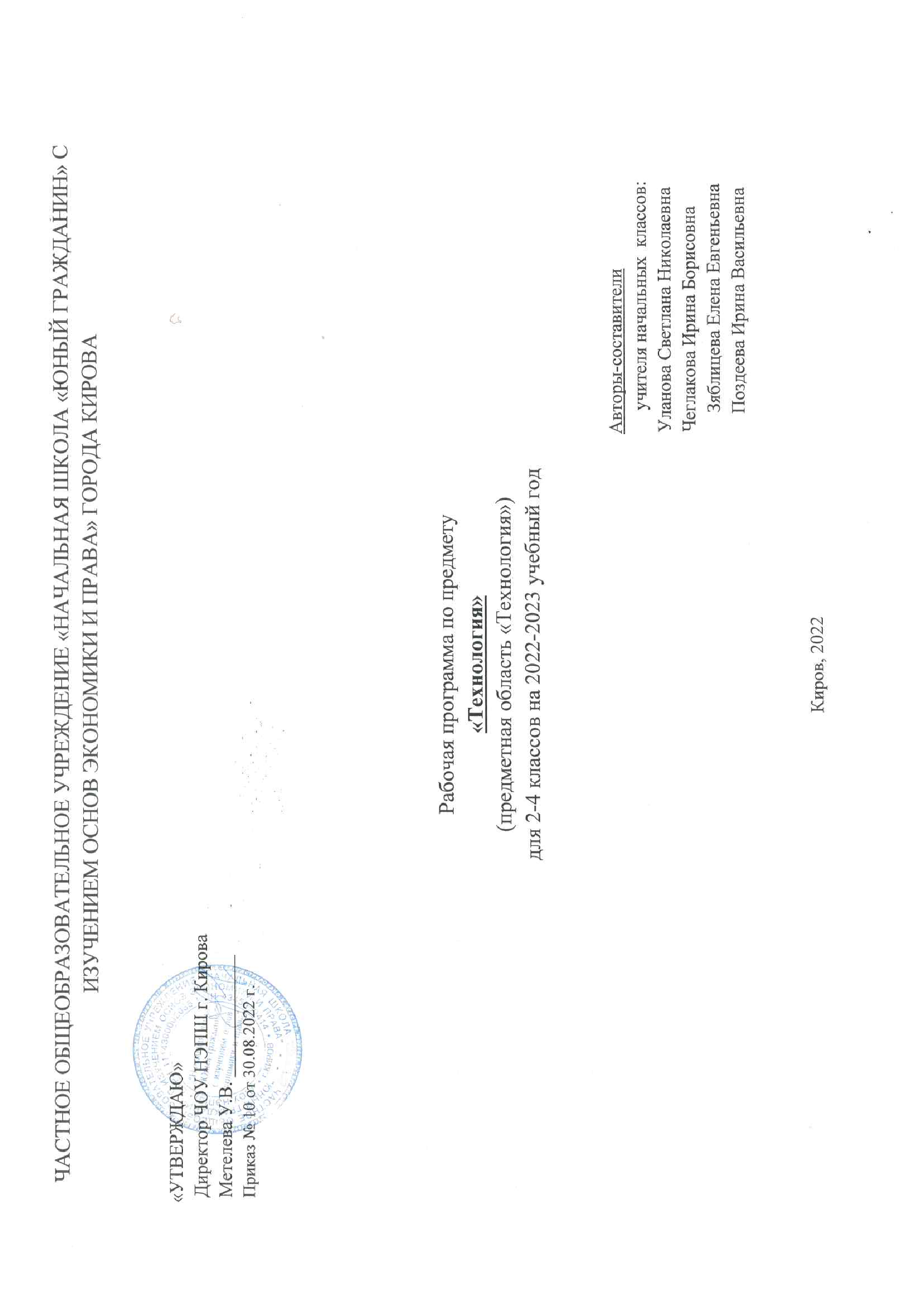 ВведениеРабочая программа составлена в соответствии с Федеральным государственным образовательным стандартом начального общего образования на основе требований к результатам освоения основной образовательной программы начального общего образования и с учетом примерной программы по технологии для 1 – 4. Рабочая программа разработана в рамках УМК «Планета Знаний» по технологии  для 1-4 классов к учебникам О.В. Узоровой, Е.А. Нефедовой .Технология. 1-4 классы.  М- «Астрель»I. Планируемые результаты  изучениния  предметаДанная программа обеспечивает достижение  необходимых личностных, метапредметных, предметных результатов освоения курса, заложенных в ФГОС НОО.2 классЛИЧНОСТНЫЕУ учащихся будут сформированы:положительная мотивация и познавательный интерес к ручному труду, к изучению свойств используемого материала;уважительное отношение к людям труда, к разным профессиям;внимательное отношение к красоте окружающего мира, к многообразию природного материала;эмоционально-ценностное отношение к результатам труда. Учащиеся получат возможность для формирования:чувства сопричастности к культуре своего народа;понимания разнообразия и богатства художественных средств для выражения отношения к окружающему миру;положительной мотивации к изучению истории возникновения профессий;представлений о роли труда в жизни человека;адекватной оценки правильности выполнения задания.МЕТАПРЕДМЕТНЫЕРегулятивныеУчащиеся научатся:понимать цель выполняемых действий,понимать важность планирования работы;с помощью учителя анализировать и планировать предстоящую практическую работу, опираясь на шаблон, образец, рисунок;выполнять действия, руководствуясь выбранным алгоритмом или инструкцией учителя;осуществлять контроль своих действий, используя способ сличения своей работы с заданной в учебнике последовательностью или образцом;осмысленно выбирать материал, приём или технику работы;анализировать и оценивать результаты собственной и коллективной работы по заданным критериям;решать практическую творческую задачу, используя известные средства;осуществлять контроль качества результатов собственной практической деятельности.Учащиеся получат возможность научиться:продумывать план действий при работе в паре, при создании проектов;объяснять, какие приёмы, техники были использованы в работе, как строилась работа;различать и соотносить замысел и результат работы;включаться в самостоятельную практическую деятельность, создавать в воображении художественный замысел, соответствующий поставленной задаче и предлагать способы его практического воплощения;вносить изменения и дополнения в конструкцию изделия в соответствии с поставленной задачей или с новыми условиями использования вещи;продумывать и планировать этапы работы, оценивать свою работу.ПознавательныеУчащиеся научатся:осуществлять поиск необходимой информации для выполнения учебных заданий, используя справочные материалы учебника;различать виды материалов, их свойства, инструменты по их назначению, способы соединения деталей;характеризовать материалы по их свойствам;осуществлять поиск необходимой информации для выполнения учебных заданий, используя справочные материалы учебника;группировать профессии людей по материалам, с которыми они связаны;конструировать объёмные изделия из бумаги, пластилина, природных материалов;анализировать образец, работать с простыми схемами и инструкциями.Учащиеся получат возможность научиться:осуществлять поиск необходимой информации, используя различные справочные материалы;свободно ориентироваться в книге, используя информацию форзацев, оглавления, словаря, памяток;сравнивать, группировать, классифицировать плоскостные и объёмные изделия, съедобные и декоративные изделия из теста, инструменты, измерительные приборы, профессии.Коммуникативные Учащиеся научатся:выражать собственное эмоциональное отношение к результату труда;быть терпимыми к другим мнениям, учитывать их в совместной работе;договариваться и приходить к общему решению, работая в паре;строить продуктивное взаимодействие и сотрудничество со сверстниками и взрослыми для реализации проектной деятельности (под руководством учителя).Учащиеся получат возможность научиться:выражать собственное эмоциональное отношение к изделию при посещении выставок работ;соблюдать в повседневной жизни нормы речевого этикета и правила устного общения;задавать вопросы уточняющего характера, в том числе по цели выполняемых действий, по приёмам изготовления изделий.ПРЕДМЕТНЫЕУчащиеся научатся:правильно организовать своё рабочее место (в соответствии с требованиями учителя);соблюдать технику безопасности при работе с колющими и режущими инструментами (ножницы, шило, игла), пачкающимися материалами (клей, краска, пластилин, солёное тесто);различать виды материалов (пластилин, бумага, гофрированный картон, ткань, нити, верёвки, фольга, проволока, природные материалы, крупы и пр.) и их свойства;определять детали и конструкции (деталь — составная часть конструкции), различать однодетальные и многодетальные конструкции;устанавливать последовательность изготовления изученных поделок из изученных материалов;называть приёмы изготовления несложных изделий (разметка, обрывание, разрезывание, сгибание, сборка, процарапывание, вырезание, нарезание бумаги лапшой, скручивание и т. д.);использовать правила рациональной разметки деталей на плоскостных материалах (разметка на изнаночной стороне, экономия материала);понимать назначение шаблона, заготовки, выкройки, что такое развёртка объёмного изделия;понимать правила безопасного пользования бытовыми электроприборами;называть телефоны экстренных вызовов служб спасения;правильно работать ручными инструментами под контролем учителя (стек, пластмассовый нож, ножницы, шило, игла) с соблюдением техники безопасности;различать материалы и инструменты по их назначению;выполнять изученные операции и приёмы по изготовлению изделий (экономную разметку, обрывание по контуру, резание ножницами, сборку изделия с помощью клея),эстетично и аккуратно выполнять декоративную отделку, выполнять разметку по шаблону, по линии сгиба, по специальным приспособлениям (линейка, угольник, сантиметровая лента), на глаз и от руки);выполнять комбинированные работы из разных материалов;выполнять разметку для шва на ткани с полотняным переплетением нити способом продёргивания нити; швы «вперёд-иголка» и обмёточный соединительный через край;экономно использовать материалы при изготовлении поделок.Учащиеся получат возможность научиться:рационально организовывать рабочее место и поддерживать порядок на нём во время работы в соответствии с используемым материалом;определять неподвижное соединение деталей, различные способы соединения (с помощью клея, скотча, нитей, пластилина, в шип);выполнять различные виды отделки и декорирования (аппликация, создание декоративной рамки, добавление деталей, швы «вперёд-иголка», «через край» и пр.);вести поиск и представлять информацию о массовых профессиях и технологии производства искусственных материалов, о природных материалах; о процессе хлебопечения, изготовлении съедобного и декоративного теста; об истории возникновения бумаги и о бумажном производстве в наши дни; об измерительных приборах и их истории (часы, термометр и пр.); об истории новогодних игрушек и ёлочных украшений; об истории вышивки и её применении в современном мире; об истории ювелирного дела и ювелирных украшений; об истории возникновения книг и книгопечатания;изготавливать удобным для себя способом из изученных материалов поделки: по образцу, на заданную тему и импровизируя.3 классЛИЧНОСТНЫЕУ учащихся будут сформированы:внутренняя позиция школьника на уровне положительного отношения к учебной деятельности;положительное отношение к людям разных профессий;понимание важности сохранения семейных традиций;понимание разнообразия и богатства художественных средств для выражения отношения к окружающему миру;положительная мотивация к изучению истории возникновения профессий; к практической деятельности.Учащиеся получат возможность для формирования:представлений о созидательном и нравственном значении труда в жизни человека и общества;положительной мотивации и познавательного интереса к созданию личностно и общественно значимых объектов труда;представлений о мире профессий и важности правильного выбора профессии, о материальной культуре как продукте предметно-преобразующей деятельности человека, о роли ручного труда в жизни человека;уважительного отношения к труду людей и людям труда, к традициям своего народа;мотивации к самообслуживанию в школе, дома, элементарному уходу за одеждой и обувью, к оказанию помощи младшим и старшим, доступной помощи по хозяйству в семье;адекватной оценки правильности выполнения задания;основ эмоционально-ценностного, эстетического отношения к миру, явлениям жизни, понимания труда, творчества, красоты как ценности.МЕТАПРЕДМЕТНЫЕРегулятивныеУчащиеся научатся:продумывать план действий в соответствии с поставленной задачей при работе в паре, при создании проектов;объяснять, какие приёмы, техники были использованы в работе, как строилась работа;различать и соотносить замысел и результат работы;включаться в самостоятельную практическую деятельность, создавать в воображении художественный замысел, соответствующий поставленной задаче, и предлагать способы его практического воплощения;вносить изменения и дополнения в конструкцию изделия в соответствии с поставленной задачей или с новыми условиями использования вещи;оценивать результат работы по заданным критериям. Учащиеся получат возможность научиться:удерживать цель в процессе трудовой, декоративно-художественной деятельности;действовать самостоятельно по инструкции, учитывать ориентиры, данные учителем, при освоении нового учебного материала;использовать изученные правила безопасности, способы действий, пошаговые разъяснения, навыки, свойства материалов при выполнении учебных заданий и в творческой деятельности;осознанно использовать безопасные приёмы труда;самостоятельно планировать действия, необходимые для изготовления поделки;участвовать (находить своё место, определять задачи) в коллективной и групповой творческой работе;распределять обязанности и общий объём работ в выполнении коллективных поделок;вносить необходимые коррективы в собственные действия по итогам самооценки;сопоставлять результаты собственной деятельности с оценкой её товарищами, учителем;адекватно воспринимать аргументированную критику ошибок и учитывать её при дальнейшей работе над поделками;самостоятельно планировать и организовывать свою деятельность; распределять рабочее время.ПознавательныеУчащиеся научатся:осуществлять поиск необходимой информации, используя различные справочные материалы;свободно ориентироваться в книге, используя информацию форзацев, оглавления, словаря, памяток;сравнивать, группировать, классифицировать плоскостные и объёмные изделия, инструменты, измерительные приборы, профессии;конструировать из различных материалов по заданному образцу;устанавливать соответствие конструкции изделия заданным условиям;различать рациональные и нерациональные приёмы изготовления поделки.Учащиеся получат возможность научиться:наблюдать, сравнивать свойства различных материалов, делать выводы и обобщения;узнавать о происхождении и практическом применении материалов в жизни;различать материалы по декоративно-художественным и конструктивным свойствам;соотносить развёртку заданной конструкции с рисунком, простейшим чертежом или эскизом;конструировать из разных материалов в соответствии с доступными заданными условиями;осуществлять поиск необходимой информации на персональном компьютере для решения доступных конструкторско-технологических задач.КоммуникативныеУчащиеся научатся:выражать собственное эмоциональное отношение к изделию при обсуждении в классе;соблюдать в повседневной жизни нормы речевого этикета и правила устного общения;задавать вопросы уточняющего характера, в том числе по цели выполняемых действий, по приёмам изготовления изделий;учитывать мнения других в совместной работе, договариваться и приходить к общему решению, работая в группе;строить продуктивное взаимодействие и сотрудничество со сверстниками и взрослыми для реализации проектной деятельности (под руководством учителя).Учащиеся получат возможность научиться:выражать собственное эмоциональное отношение к результатам творческой работы, в том числе при посещении выставок работ;объяснять инструкции по изготовлению поделок;рассказывать о профессиях и сферах человеческой деятельности, к которым эти профессии относятся;уметь дополнять или отрицать суждение, приводить примеры;учитывать разные мнения и стремиться к координации различных позиций при создании творческой работы в группе;договариваться и приходить к общему решению.ПРЕДМЕТНЫЕУчащиеся научатся:правильно организовать своё рабочее место;понимать назначение и методы безопасного использования специальных изученных ручных инструментов;устанавливать технологическую последовательность изготовления поделок из изученных материалов;различным способам соединения деталей: подвижных (осевой, звеньевой, каркасный, петельный) и неподвижных (клеевой, пришивной, в шип), применению соединительных материалов (неподвижный — клей, скотч, пластилин, пластические массы, нити; подвижный — проволока, нити, верёвки);различным видам отделки и декорирования;технике безопасности при работе с компьютером;определять, сравнивать виды материалов и их свойства;называть и применять разные приёмы изготовления изделий;использовать правила рациональной разметки деталей на плоскостных материалах (разметка на изнаночной стороне, экономия материала);понимать назначение шаблона, заготовки, выкройки и использовать их в своей работе;рассказывать о профессии своих родителей и сферах человеческой деятельности, к которым эти профессии относятся;правильно работать ручными инструментами под контролем учителя (стек, пластмассовый нож, ножницы, шило, игла) с соблюдением техники безопасности;выполнять изученные операции и приёмы по изготовлению изделий, выполнять комбинированные работы из разных материалов;выполнять построение и разметку фигур с помощью циркуля; построение развёрток на основе прямоугольника с помощью угольника и линейки;размечать развёртки с опорой на их простейший чертёж; преобразовывать развёртки несложных форм (достраивать элементы);самостоятельно создавать развёртки на основе готового образца-шаблона;экономно использовать материалы при изготовлении поделок;ориентироваться в устройстве и компонентах компьютера, текстовом редакторе «Word» и его возможностях, узнавать его компоненты по внешнему виду; применять графические редакторы, в том числе «Paint»;ориентироваться на рабочем столе операционной системы, находить на нём необходимые файлы и папки;корректно выключать и перезагружать компьютер.Учащиеся получат возможность научиться:понимать назначение и устройство измерительных инструментов и приспособлений (линейка, угольник, циркуль, сантиметровая лента);выполнять различные виды отделки и декорирования (аппликация, создание декоративной рамки, добавление деталей, швы вперёд-иголка, через край и пр.);находить и представлять сведения о массовых профессиях и технологии производства искусственных материалов, о природных материалах;правильно складывать и хранить свои вещи, производить их мелкий ремонт;рассказывать об истории компьютера и компьютерных устройствах;изготавливать удобным для себя способом из изученных материалов поделки: на заданную тему и импровизируя;использовать изученные возможности «Paint» и «Word» для создания виртуальных поделок; сохранять и систематизировать информацию;рационально организовывать рабочее место и поддерживать порядок на нём во время работы в соответствии с используемым материалом.4 классЛИЧНОСТНЫЕУ учащихся будут сформированы:осознание созидательного и нравственного значения труда в жизни человека и общества;положительная мотивация и познавательный интерес к созданию личностно и общественно значимых объектовтруда;представления о мире профессий и важности правильного выбора профессии, о материальной культуре как продукте предметно-преобразующей деятельности человека, о роли ручного труда в жизни человека;уважительное отношение к труду людей и людям труда, к традициям своего народа;мотивация к самообслуживанию в школе, дома, элементарному уходу за одеждой и обувью, к оказанию помощи младшим и старшим, доступной помощи по хозяйству в семье.Могут быть сформированы:понимание культурно-исторической ценности традиций, отражённых в предметном мире;мотивация на творческую самореализацию при оформлении своего дома и классной комнаты, при изготовлении подарков близким и друзьям, игрушечных моделей, художественно-декоративных и других изделий;чувство ответственности за выполнение своей части работы при работе в группе (в ходе проектной деятельности);устойчивая учебно-познавательная мотивация учения;понимание причин успеха в деятельности, способность к самооценке.МЕТАПРЕДМЕТНЫЕРегулятивныеУчащиеся научатся:удерживать цель в процессе трудовой, декоративно-художественной деятельности;действовать самостоятельно по инструкции, учитывать ориентиры, данные учителем, при освоении нового учебного материала;использовать изученные правила безопасности, способы действий, пошаговые разъяснения, навыки, свойства материалов при выполнении учебных заданий и в творческой деятельности;осознанно использовать безопасные приёмы труда;самостоятельно планировать действия, необходимые для изготовления поделки;участвовать (находить своё место, определять задачи) в коллективной и групповой творческой работе;распределять обязанности и общий объём работ в выполнении коллективных поделок;вносить необходимые коррективы в собственные действия по итогам самооценки;сопоставлять результаты собственной деятельности с оценкой её товарищами, учителем;адекватно воспринимать аргументированную критику ошибок и учитывать её при дальнейшей работе над поделками.Учащиеся получат возможность научиться:планировать собственную творческую деятельность с учётом поставленной цели (под руководством учителя);распределять рабочее время;осуществлять универсальные способы контроля и коррекции результатов действий;прогнозировать конечный практический результат и самостоятельно комбинировать художественные технологии в соответствии с конструктивной и декоративно-художественной задачей;организовывать коллективную и групповую творческую работу, элементарные доступные проекты.ПознавательныеУчащиеся научатся:наблюдать и сравнивать свойства различных материалов;узнавать и называть освоенные материалы, их свойства, происхождение, практическое применение в жизни;различать материалы по декоративно-художественным и конструктивным свойствам;соотносить развёртку заданной конструкции с рисунком, простейшим чертежом или эскизом;конструировать из разных материалов в соответствии с доступными заданными условиями;осуществлять поиск необходимой информации на персональном компьютере для решения доступных конструкторско-технологических задач.Учащиеся получат возможность научиться:обобщать полученные знания о различных материалах и их свойствах;классифицировать и обобщать информацию об истории происхождения материалов (глины, пластилина, бумаги, ткани, проволоки, фольги,), предметов (книги, игрушек, упаковки, колеса), инструментов (ножниц, шила, иглы), измерительных приборов (часов, термометра, сантиметровой ленты), ремёсел и технологий (оригами, изонить, бисероплетения, вышивки, фитодизайна);пользоваться доступными приёмами работы с готовой текстовой, визуальной, звуковой информацией в сети Интернет, а также познакомиться с доступными способами её получения, хранения, переработки.КоммуникативныеУчащиеся научатся:задавать вопросы уточняющего характера;высказывать собственное мнение о результатах творческой работы;рассказывать о профессии своих родителей (близких, знакомых);объяснять инструкции по изготовлению поделок;уметь дополнять или отрицать суждение, приводить примеры;учитывать разные мнения и стремиться к координации различных позиций при создании творческой работы в группе;договариваться и приходить к общему решению.Учащиеся получат возможность научиться:владеть монологической формой речи, уметь рассказывать о разных профессиях, о значении труда в жизни человека и общества;брать интервью у одноклассников и взрослых;задавать вопросы с целью планирования хода выполнения работы, формулирования познавательных целей в ходе проектной деятельности;владеть диалогической формой речи, аргументировать собственную позицию и координировать её с позиций партнеров при выработке решений творческих задач, аргументированно критиковать допущенные ошибки, обосновывать свою идею;оказывать в сотрудничестве необходимую взаимопомощь.ПРЕДМЕТНЫЕУчащиеся научатся:осознанно подбирать доступные в обработке материалы для изделий по декоративно-художественным и конструктивным свойствам на основе полученных представлений о многообразии материалов, их видах, свойствах, происхождении, практическом применении в жизни и в соответствии с поставленной задачей;отбирать и выполнять в зависимости от свойств освоенных материалов оптимальные и доступные технологические приёмы их ручной обработки при разметке деталей, их выделении из заготовки, формообразовании, сборке и отделке изделия;экономно расходовать используемые материалы;соблюдать безопасные приёмы труда, в том числе с ручными инструментами: чертёжными (линейка, угольник, циркуль), режущими (ножницы) и колющими (швейная игла, шило);изготавливать изделия из доступных материалов по образцу, рисунку, схеме, чертежу, развёртке;соблюдать последовательность технологических операций при изготовлении и сборке изделия;создавать модели несложных объектов из различных материалов;осуществлять декоративное оформление и отделку изделий;анализировать устройство изделия: выделять детали, их форму, определять взаимное расположение, виды соединения деталей;решать простейшие задачи конструктивного характера по изменению вида и способа соединения деталей: на достраивание, придание новых свойств конструкции, а также другие доступные и сходные по сложности задачи;пришивать пуговицы, выполнять разные виды швов;пользоваться персональным компьютером для воспроизведения и поиска необходимой информации в ресурсе компьютера, для решения доступных конструкторско-технологических задач;использовать простейшие приёмы работы с готовыми электронными ресурсами: активировать, читать информацию, выполнять задания;создавать небольшие тексты, использовать рисунки из ресурса компьютера, программы Word и PowerPoint.Учащиеся получат возможность научиться:соотносить объёмную конструкцию, основанную на правильных геометрических формах, с изображениями их развёрток;создавать мысленный образ конструкции с целью решения определённой конструкторской задачи или передачи определённой художественно-эстетической информации, воплощать этот образ в материале;работать с различными материалами, зная их свойства (пластилином, глиной, солёным тестом, природными материалами, бумагой, картоном, гофрокартоном, тканью, нитками, проволокой, фольгой, бисером);проводить мелкий ремонт одежды;отремонтировать разорвавшуюся книгу;ухаживать за домашними питомцами и растениями;обращаться с бытовыми приборами;пользоваться доступными приёмами работы с готовой текстовой, визуальной, звуковой информацией в сети Интернет, с доступными способами её получения, хранения, переработки;использовать приобретённые навыки для творческой самореализации при оформлении своего дома и классной комнаты, при изготовлении подарков близким и друзьям, игрушечных моделей, художественно-декоративных и других изделий.II.Содержание учебного курса «ТЕХНОЛОГИЯ»Общекультурные и общетрудовые компетенции. Основы культуры труда, самообслуживанияТрудовая деятельность и ее значение в жизни человека. Рукотворный мир как результат труда человека; разнообразие предметов рукотворного мира (архитектура, техника, предметы быта и декоративно-прикладного искусства и т. д.) разных народов России (на примере 2–3 народов). Особенности тематики, материалов, внешнего вида изделий декоративного искусства разных народов, отражающие природные, географические и социальные условия конкретного народа.Элементарные общие правила создания предметов рукотворного мира (удобство, эстетическая выразительность, прочность; гармония предметов и окружающей среды). Бережное отношение к природе как источнику сырьевых ресурсов. Мастера и их профессии; традиции и творчество мастера в создании предметной среды (общее представление).Анализ задания, организация рабочего места в зависимости от вида работы, планирование трудового процесса. Рациональное размещение на рабочем месте материалов и инструментов, распределение рабочего времени. Отбор и анализ информации (из учебника и других дидактических материалов), ее использование в организации работы. Контроль и корректировка хода работы. Работа в малых группах, осуществление сотрудничества, выполнение социальных ролей (руководитель и подчиненный).Элементарная творческая и проектная деятельность (создание замысла, его детализация и воплощение). Несложные коллективные, групповые и индивидуальные проекты. Культура межличностных отношений в совместной деятельности. Результат проектной деятельности – изделия, услуги (например, помощь ветеранам, пенсионерам, инвалидам), праздники и т. п.Выполнение доступных видов работ по самообслуживанию, домашнему труду, оказание доступных видов помощи малышам, взрослым и сверстникам.Технология ручной обработки материалов. Элементы графической грамотыОбщее понятие о материалах, их происхождении. Исследование элементарных физических, механических и технологических свойств доступных материалов. Многообразие материалов и их практическое применение в жизни.Подготовка материалов к работе. Экономное расходование материалов. Выбор материалов по их декоративно-художественным и конструктивным свойствам, использование соответствующих способов обработки материалов в зависимости от назначения изделия.Инструменты и приспособления для обработки материалов (знание названий используемых инструментов), выполнение приемов их рационального и безопасного использования.Общее представление о технологическом процессе: анализ устройства и назначения изделия; выстраивание последовательности практических действий и технологических операций; подбор материалов и инструментов; экономная разметка; обработка с целью получения деталей, сборка, отделка изделия; проверка изделия в действии, внесение необходимых дополнений и изменений. Называние и выполнение основных технологических операций ручной обработки материалов: разметка деталей (на глаз, по шаблону, трафарету, лекалу, копированием, с помощью линейки, угольника, циркуля), выделение деталей (отрывание, резание ножницами, канцелярским ножом), формообразование деталей (сгибание, складывание и др.), сборка изделия (клеевое, ниточное, проволочное, винтовое и другие виды соединения), отделка изделия или его деталей (окрашивание, вышивка, аппликация и др.). Выполнение отделки в соответствии с особенностями декоративных орнаментов разных народов России (растительный, геометрический и другие орнаменты).Использование измерений и построений для решения практических задач. Виды условных графических изображений: рисунок, простейший чертеж, эскиз, развертка, схема (их узнавание). Назначение линий чертежа (контур, линия надреза, сгиба, размерная, осевая, центровая, разрыва). Чтение условных графических изображений. Разметка деталей с опорой на простейший чертеж, эскиз. Изготовление изделий по рисунку, простейшему чертежу или эскизу, схеме.Конструирование и моделированиеОбщее представление о конструировании как создании конструкции каких-либо изделий (технических, бытовых, учебных и пр.). Изделие, деталь изделия (общее представление). Понятие о конструкции изделия; различные виды конструкций и способы их сборки. Виды и способы соединения деталей. Основные требования к изделию (соответствие материала, конструкции и внешнего оформления назначению изделия).Конструирование и моделирование изделий из различных материалов по образцу, рисунку, простейшему чертежу или эскизу и по заданным условиям (технико-технологическим, функциональным, декоративно-художественным и пр.). Конструирование и моделирование на компьютере и в интерактивном конструкторе.Практика работы на компьютереИнформация, ее отбор, анализ и систематизация. Способы получения, хранения, переработки информации.Назначение основных устройств компьютера для ввода, вывода, обработки информации. Включение и выключение компьютера и подключаемых к нему устройств. Клавиатура, общее представление о правилах клавиатурного письма, пользование мышью, использование простейших средств текстового редактора. Простейшие приемы поиска информации: по ключевым словам, каталогам. Соблюдение безопасных приемов труда при работе на компьютере; бережное отношение к техническим устройствам. Работа с ЦОР (цифровыми образовательными ресурсами), готовыми материалами на электронных носителях.Работа с простыми информационными объектами (текст, таблица, схема, рисунок): преобразование, создание, сохранение, удаление. Создание небольшого текста по интересной детям тематике. Вывод текста на принтер. Использование рисунков из ресурса компьютера, программ Word и Power Point.III. Тематическое планирование2 класс (34 ч)1. Работа с пластичными материалами и конструирование из бумаги (10 ч)Съедобные и декоративные изделия из теста. Солёное тесто как поделочный материал. Правила безопасной работы с пачкающимися материалами. Инструменты для работы с солёным тестом. Свойства солёного теста. Тестопластика. История появления бумаги. Знакомство с измерительными приборами: часами, термометром, сантиметровой лентой, ростомером.Практическая деятельность. Объёмная поделка из солёного теста. Поделка из пластилина на картонной основе. Пластилиновые картины. Игрушки из солёного теста. Объёмная аппликация из бумаги. Объёмная конструкция из бумажных трубочек. Вырезание иглой из бумаги. Плоскостная аппликация из бумаги. Макет часов из цветного гофрированного картона. Макет термометра из цветного картона.2. Работа с природными и рукотворными материалами, объёмное конструирование из бумаги (7 ч)Сбор и хранение природных материалов (плоскостные материалы, объёмные материалы, цитрусовые). Родственные связи — генеалогическое древо. Появление макарон. Знакомство с пряностями. История появления мыла.Практическая деятельность. Плоскостная поделка из засушенных листьев. Плоскостная аппликация из макаронных изделий. Аппликация из спагетти. Объёмная поделка из мыльной стружки. Объёмная поделка из бумаги. Бумажная бахрома. Объёмная поделка из яичной скорлупы и бумаги. Новогодние игрушки из бумаги и яичной скорлупы.3. Работа с текстильными материалами, оригами и работа с фольгой (9 ч)История ткачества. Виды переплетений нитей в тканях. Вышивка и её применение в современном мире. Профессия портного. История игрушки. Машинные и ручные швы. Обмёточный соединительный шов через край. Свойства самоклеющейся бумаги. Знакомство с гофрированной бумагой. Изучение свойств гофрированной бумаги. Знакомство с фольгой. Сравнение свойств фольги и бумаги. Использование свойств фольги для конструирования и декорирования. Оборачивание фольгой. История ювелирного дела и ювелирных украшений. Индивидуальное и промышленное производство украшений.Практическая деятельность. Вышивка на картонной основе. Раскрой ткани по шаблону. Пришивание пуговиц на ткань. Изготовление объёмной заготовки из ткани. Изготовление объёмной игрушки из ткани. Вшивание петельки между слоями ткани. Поделка из бумаги с вышивкой, поделка из ткани. Работа с двухслойной самоклеющейся бумагой. Поделки из бумаги в технике оригами, плоскостная аппликация. Объёмная поделка из гофрированной бумаги. Скульптура из фольги. Поделка из бумаги в технике оригами.4. Знакомство с окружающим миром, конструирование из бумаги и проволоки (8 ч)История возникновения книг и книгопечатания. Современное производство. Роль бытовых приборов, машин и механизмов в жизни человека. Правила пользования бытовыми приборами. Уход за домашними питомцами. Растения в жизни человека. Виды сельскохозяйственных растений. Знакомство с проволокой. Сравнение свойств материалов для творчества — проволоки, фольги в виде жгута и шерстяной нити.Практическая деятельность. Изготовление сшивной книжки. Изготовление книжного переплёта. Ремонт книг при помощи прозрачного скотча. Изготовление закладок для книг из цветного картона. Поделка на основе яичной скорлупы. Закрепление навыков выполнения поделок в технике оригами. Поделка из бумаги в технике оригами. Моделирование из проволоки. Каркасная модель из проволоки.3 класс (34 ч)1. Объёмное конструирование из бумаги, работа с рукотворными и природными материалами и предметами, их нестандартное применение (8 ч)История возникновения и применения упаковки. Знакомство с устройством объёмных фигур. Грани и рёбра куба и параллелепипеда. Закрытые параллелепипеды и кубы. Узлы (простая двойная скользящая петля, одинарная скользящая петля). Порядок и уборка. Необычное применение материалов и предметов для бытового ремонта. Навыки ремонта. Разные виды скрепления материалов. Виды скотча. Знакомство с канцелярским ножом.Практическая деятельность. Изготовление конверта для письма. Объёмная поделка на основе молочного пакета. Превращение раскрытого пакета в параллелепипед или куб. Конструирование параллелепипеда. Объёмная поделка кубической формы из бумаги по готовой развёртке. Поделка из бумаги на основе картонных коробок и готовых форм. Склеивание параллелепипеда. Объёмная поделка из бумаги на основе готовых форм. Работа с пластиком, полиэтиленом, резиной, проволокой и пр. Изготовление ручки из скотча для переноски груза. Поделка из пакета-сумки.Посильные домашние дела. Помощь старшим и младшим. Самообслуживание. Распределение обязанностей в классе. График дежурств. Поделка из картона с использованием природных материалов и бельевой прищепки. Поделки из бутылки, ламинирование скотчем. Замок из пластиковых бутылок. Объёмная поделка из бумаги по развёртке. Поделка из пластиковых бутылок.2. Конструирование из бумаги, фольги и проволоки, работа с пластичными материалами, знакомство с культурой поведения в обществе и проведения праздников (7 ч )История игрушек. Кукольная мастерская. Игрушки с подвижными соединениями — дергунчики. Пластическая масса из муки и клея ПВА, её свойства. Техника папье-маше. Традиции гостеприимства и проведения торжеств и праздников. Новогодние традиции.Практическая деятельность. Поделка из картона и нитей с подвижными соединениями. Модели с подвижными соединениями. Поделка из проволоки и фольги с подвижными соединениями. Изготовление поделочной пластической массы, в том числе цветной. Работа с пластической массой. Изготовление значков и брошей из пластической массы, магниты из пластической массы. Поделка из салфеточной массы на каркасе из молочного пакета. Изготовление бумажных упаковок (фантик, фунтик, узелок, прямоугольная коробка). Упаковочные ленты (розочка из ленточки, виды завязывания). Изготовление карточки к подарку, приглашения, гостевой карточки. Кольцо для тканевой салфетки. Оригами из тканевой салфетки. Сервировка стола. Разучивание игры «Праздничная ромашка». Изготовление поздравительных открыток. «Новогодняя открытка» (поделка из бумаги), «Новогодний подарок» (поделка из фольги и салфеточной массы), «Новогодняя упаковка» (поделка из упаковочной бумаги), «Новогоднее представление» (изготовление декораций для игры). Подготовка коллективного праздника «Новогодний огонёк».3. Конструирование из различных материалов, работа с текстильными материалами (8 ч)История изобретения колеса. Колесо в жизни человека. Колёсный транспорт. Знакомство с циркулем «козья ножка». Полиэтилен. Знакомство с принципами объёмного раскроя сложной формы из ткани. История французской игрушки бильбоке. Закрепление навыков работы с тканью. Мужские и женские профессии. Интервью с родителями. Нитяная графика «изонить».Практическая деятельность. Работа с циркулем. Поделка на основе спичечного коробка, модели военной техники. Игрушки на основе старых перчаток. Самодельная пуговица. Поделка на основе прута от веника. Изготовление помпона. Бант-бабочка. Термоаппликация. Поделка из ткани с применением техник термоаппликации, термосклеивания и термошвов. Изготовление подушки. Поделка из картона и нитей. Нитяной помпон. Изготовление игрушки бильбоке. Аппликация из карандашной стружки. Поделка из нитей и бумаги на картонной основе. Работа с бисером на проволочной основе. Поделки: «Бусы из бумаги» (объёмная поделка из бумаги), «Фенечки из бисера» (поделка на основе нанизанного на проволоку бисера).4. Устройство и работа компьютера, программы Paint, Word и работа с ними (11 ч)История компьютера и компьютерных устройств. Правила безопасного поведения в компьютерном классе. Устройство компьютера. Назначение клавиш. Мышка. Рабочий стол. Хранение и систематизация информации (файлы, папки и пр.). Имя файла. Элементы рабочего стола. Компьютеры вокруг нас. Новые профессии. Компьютеры в школе. Компьютерные программы. Операционная система «Windows». Рабочий стол. Компьютерная графика. Знакомство с текстовым редактором «Word» и его возможностями. Окно программы «Word» и его элементы. Свойства редактора «Word».Практическая деятельность. Начало работы с компьютером. Меню кнопки «Пуск». Включение и выключение компьютера. Открывание и закрывание файлов и папок. Изменение размера окна. Создание папки. Уборка на рабочем столе. Безопасное выключение компьютера. Перезагрузка компьютера. Запуск программы. Завершение выполнения программы. Сменные носители. Операции над файлами и папками. Примеры применения графических редакторов. Работа с «Paint». Рисование «карандашом», «кистью». Выполнение рисунка в программе «Paint». Основные операции при рисовании. Построение объектов (овал и окружность, прямоугольник и квадрат). Действия с объектами (передвижение объектов, копирование объектов). Распыление краски. Волшебный лес (создание рисунка в редакторе «Paint»). Черчение ровных линий. Черчение кривых линий. Весёлая абстракция (создание рисунка в редакторе «Paint»). Работа с клавиатурой. Создание текстового документа. Работа с текстом. Сохранение документа. Оформление заголовков. Изменение величины букв. Выделение красной строки. Подведение итогов обучения работе на компьютере. «Ура, каникулы!» (изготовление и оформление плана по вопросам).4 класс (34 ч)1. Объёмное конструирование из бумаги и других материалов (8 ч)Знакомство с миром профессий. Взаимосвязь профессий. Разнообразие типографской продукции. Профессия метеоролога. Сведения об измерении силы и направления ветра. Принципы действия ветроуказателя, флюгера, ветряной вертушки. Профессия топографа. Рельеф земли. Профессия архитектор. Конструкции мостов. Мост. Древние зодчие. Принципы построения бревенчатого сруба.Практическая деятельность. Изготовление шаблона из картона. Работа с канцелярским ножом и дыроколом. Памятный фотоальбом (поделка из картона с прорезями). Изготовление объёмной поделки с вращающимся модулем. Изготовление поделок: «Вертолётик» (бумажный подвижный модуль), пуговичная «Вертушка» (подвижная инерционная игрушка). Поделка «Волшебный цветок» (бумажная подвижная модель). Изготовление салфеточной массы для лепки. Работа с циркулем и линейкой. Изготовление развёртки для конуса. Вырезание сектора. Изготовление макета рельефа земли. Чудо-мост (эксперимент). Работа с отвесом. Выравнивание по отвесу. Изготовление поделки «Пизанская башня» (бумажный макет). Поделка «Колодец» (объёмный макет из дерева). Изготовление объёмного макета из различных материалов.2. Конструирование из природных и рукотворных материалов, знакомство с окружающим миром (8 ч)Возникновение профессий. Сведения о самых первых профессиях. Принципы экономичного ведения хозяйства. Экономия природных ресурсов и экология. Правила экономии. Уборка в доме. Мероприятия по сохранению здоровья. Здоровое питание. Пищевой режим. Режим дня. Личная гигиена. Гигиена быта. Свойства гипса. Гипс как декоративный материал. Мексиканская игрушка пиньята. Техника папье-маше. Бисероплетение.Практическая деятельность. Изготовление поделки из природных материалов сувенирный веник. Мешочек для запаривания трав (объёмная поделка из ткани). Работа с гипсом. Поделка гипсовый подсвечник. Изготовление куклы пиньята (объёмная поделка из папье-маше на основе воздушного шара). Поделка ящерка (бисероплетение по схеме). Изготовление ёлочных игрушек из бисера. Новогоднее меню.3. Работа с текстильными материалами (9 ч)Талисманы, амулеты. Пряжа и плетение. Деловой этикет. Спецодежда. Одежда делового человека. Деловой костюм. Галстук. Искусственные цветы. Цветы из ткани. Технологические приёмы работы с тканью. Виды швов. Ручной шов «Строчка». Швы на джинсах. Заплатки. Обсуждение профессии дизайнера. Проект оформления детской комнаты.Практическая деятельность. Плетение по схеме. Изготовление оберега. Поделка в технике изонить. Навыки завязывания галстука. Последовательность глажения мужской рубашки. Поделка из ткани по выкройке грелка-курица на чайник. Поделки: пышные цветы (объёмная поделка из ткани), цветы с бахромой (объёмная поделка из ткани), спиральные розы (объёмная поделка из ткани), объёмные цветы (поделка из ткани). Поделка Чудо-букет (объёмная поделка из ткани). Нарядные заплатки — декоративное украшение. Изготовление заплатки из ткани. Поделки: сумка-карман из джинсовой ткани, сумка-мешок из джинсов (объёмная поделка из ткани).4. Устройство и работа компьютера, программы Paint, Word, Интернет и работа с ними (9 ч)Свойства информации. Профессии информационных технологий. Хранение информации. Носители информации. Виды и свойства информации. Систематизация информации. Интерфейс. Калькулятор. Работа в Word. Таблицы. Photoshop (Фотошоп). Работа с фотографией в Paint (декорирование). Компьютерная вёрстка. Современный верстальщик. Роль Интернета в жизни современного человека. Электронная почта. Компьютерные вирусы. Безопасность компьютера. Просмотр веб-страниц. Переход по ссылке. Интернет. Достоверность информации в Интернете. Электронные публикации. Электронный журнал. Веб-дизайн. Как попасть на нужную страницу с помощью URL. Информационно-поисковые системы.Практическая деятельность. Работа с флешкой. Поиск информации в компьютере (файлы и папки). Работа с калькулятором. Изготовление таблички на дверь. Расписание звонков. Весёлая открытка (преобразование в Paint, использование надписей). Школьная стенгазета (статья для газеты). Поиск информации о любимом животном. Темы по технологии 2 класс. УМК «Планета знаний» ( 34 ч )Темы по технологии 3  класс. УМК «Планета знаний» ( 34 ч )Темы по технологии 4 класс. УМК «Планета знаний» ( 34ч )График контрольных и проверочных работ по технологии  во 2  А классе УМК «Планета знаний»Тематический план                                                  Календарно-тематическое планирование  по  технологии                                                                          2 А класс УМК «Планета знаний» (34 ч)График контрольных и проверочных работ по технологии  во 2  Б классе УМК «Планета знаний»Тематический план                                                  Календарно-тематическое планирование  по  технологии                                                                          2 Б класс УМК «Планета знаний» (34 ч)График контрольных и проверочных работ по технологии  в 3  классе УМК «Планета знаний»Тематический планКалендарно-тематическое планирование по технологии                                                                                            3 класс УМК «Планета знаний» (34 ч)График контрольных и проверочных работ по технологии  в 4 классе УМК «Планета знаний»Тематический план                                                           Календарно- тематическое планирование по технологии                                                                               4 класс УМК  «Планета знаний» (34 ч ) V. Материально- техническое обеспечение образовательного процесса            Учебно – методическое обеспечение предмета «Технология» 2 класс,                                               УМК «Планета знаний»Для учащихся1.  О.В. Узорова, Е.А. Нефёдова «Технология» 2 класс, учебник- М.: АСТ, «Астрель»,2017гДля учителя1. О.В. Узорова, Е.А. Нефедова «Обучение в 1 классе по учебнику «Технология». Методическое пособие- М.: АСТ, «Астрель»,2012г.           Учебно – методическое обеспечение предмета «Технология» 3 класс,                                                     УМК «Планета знаний»Для учащихся1. О.В. Узорова, Е.А. Нефёдова «Технология» 3 класс, учебник- М.: АСТ, «Астрель»,2013гДля учителя1. О.В. Узорова, Е.А. Нефедова «Обучение в 3 классе по учебнику «Технология». Методическое пособие – М. : АСТ: Астрель, 2012г.            Учебно – методическое обеспечение предмета «Технология» 4 класс,                                               УМК «Планета знаний»Для учащихся1. О.В. Узорова, Е.А. Нефёдова «Технология» 4 класс, учебник- М.: АСТ, «Астрель»,2013гДля учителя1. О.В. Узорова, Е.А. Нефедова «Обучение в 4 классе по учебнику «Технология». Методическое пособие – М. : АСТ: Астрель, 2012г.       Материально-техническое оснащение учебного процессаКомпьютер;Проектор ;Интерактивная доска ;Электронный учебник;Принтер.№п/пНазвание разделаКоличество часов1.Творческая мастерская102.Студия вдохновения73.Конструкторское бюро94.Поделочный ералаш 8                                                                            Итого34№п/пНазвание разделаКоличество часов1.Страна новаторов. 82.Страна нестандартных решений. 73.Страна умелых рук. 84.Страна высоких технологий.11                                                                              Итого34№п/пНазвание разделаКоличество часов1.Страна технических профессий 82.Страна разработчиков и идей           83.Страна модельеров94. Информационные технологии.9                                                                            Итого34Тема2 класс2 класс2 класс2 класс№№ урокаДатаДатаПлан Факт1Твои творческие достижения. 23/8Итоговая проверочная работа.19.05.2023№Наименование разделов и темЗадачи воспитанияВсегочасов1Работа с пластичными материалами и конструирование из бумаги.Творческая мастерскаяБыть трудолюбивым, следуя принципу «делу — время, потехе — час» как в учебных занятиях, так и в домашних делах, доводить начатое дело до конца; проявлять миролюбие — не затевать конфликтов и стремиться решать спорные вопросы, не прибегая к силе; уважительно относиться к людям иной национальной или религиозной принадлежности, иного имущественного положения, людям с ограниченными возможностями здоровья;102Работа с природными и рукотворными материалами, объёмное конструирование из бумагиСтудия вдохновенияБеречь и охранять природу   не засорять бытовым мусором улицы, леса, водоемы); быть любящим, послушным и отзывчивым сыном (дочерью), братом (сестрой), внуком (внучкой); уважать старших и заботиться о младших членах семьи; выполнять посильную для ребенка домашнюю работу, помогать старшим;73Работа с текстильными материалами, оригами и работа с фольгой Конструкторское бюроЗнать и любить свою Родину – свой родной дом, двор, улицу, поселок, свою страну; быть вежливым и опрятным, скромным и приветливым; уважительно относиться к людям иной национальной или религиозной принадлежности, иного имущественного положения, людям с ограниченными возможностями здоровья;94Знакомство с окружающим миром, конструирование из бумаги и проволокиПоделочный ералашБыть трудолюбивым, следуя принципу «делу — время, потехе — час» как в учебных занятиях, так и в домашних делах, доводить начатое дело до конца; соблюдать правила личной гигиены, режим дня, вести здоровый образ жизни; уметь ставить перед собой цели и проявлять инициативу, отстаивать свое мнение и действовать самостоятельно, без помощи старших.8ИТОГО34№ урокаТема урока                                                      Содержание урокаДатаДата№ урокаТема урока                                                      Содержание урокаПлан ФактТворческая мастерская (10 ч)Творческая мастерская (10 ч)Творческая мастерская (10 ч)Творческая мастерская (10 ч)Творческая мастерская (10 ч)/1Веселое тестоМногообразие материалов и область их применения.Правила безопасности работы с пластилином. Знакомство с учебником. Ориентирование в учебнике. Формирование представления о процессе хлебопечения, изготовлении съедобного и декоративного теста. Сравнение соленого теста и пластилина. Цветное тесто. Тестопластика. Применение свойств теста при изготовлении объемных элементов. Работа со скалкой. Поделка из теста « Каравай-каравай»02.09.202202.09.2022/2Веселое тестоМногообразие материалов и область их применения. Трудовая деятельность и ее значение в жизни человека. Рукотворный мир как результат труда человека. Правила безопасности работы с пластилином.Формирование представления о процессе хлебопечения, изготовлении съедобного и декоративного теста. Применение свойств теста при изготовлении объемных элементов. Работа со скалкой. Индивидуальный проект по тестопластике.09.09.202209.09.2022/3Пластилиновая гравюраТрудовая деятельность и ее значение в жизни человека. Рукотворный мир как результат труда человека. Освоение техники сграффито на пластилиновой платформе на картонной основе. 3 способа примазывания пластилина к цветному картону.  Поделки из пластилина на картонной основе в технике сграффито: «пиктограмма», «подарки осени». Выполнение презентации «Осенний листопад» - групповой проект. Включение и выключение компьютера и подключаемых к нему устройств.Игра «Шифровальщик» Работа в малых группах, осуществление сотрудничества, выполнение социальных ролей (руководитель и подчиненный). Культура межличностных отношений в совместной деятельности.16.09.202216.09.2022/4Пластилиновые картиныИзучение техники промазывания мазками. Последовательность выполнения работы объёмными мазками. Изготовление поделки из пластилина в технике промазывания объёмными мазками «Волшебное перо жар-птицы». Отбор и анализ информации (из учебника и других дидактических материалов), ее использование в организации работы. Контроль и корректировка хода работы. Источники информации и способы её поиска: использование интернета23.09.202223.09.2022/5Скульптурный мирЗнакомство с разнообразием мира скульптуры. Изготовление поделок из солёного теста и пластилина «Круглые игрушки», «Скульптура из пластилина». Подготовка материалов к работе. Экономное расходование материалов. Инструменты и приспособления для обработки материалов (знание названий используемых инструментов), выполнение приемов их рационального и безопасного использования.30.09.202230.09.2022/6Бумажный цветник.Систематизировать знания о бумаге и её свойствах. Узнать об истории возникновения бумаги, её видах и сортах. Повторять правила работы с ножницами и технику безопасности при обращении с ними.Обучение созданию декоративных элементов из бумаги. Выполнение коллективного проекта «Цветы на лугу» (объёмная аппликация из бумаги), «Цветная башня» (объёмная конструкция из бумажных трубочек). Работа в малых группах, осуществление сотрудничества, выполнение социальных ролей (руководитель и подчиненный). Культура межличностных отношений в совместной деятельности.07.10.202207.10.2022/7Бумажный лоскуток.Изучение новых приёмов обрывной аппликации. Обучение технике вырезания из бумаги иглой. Особенности тематики, материалов, внешнего вида изделий декоративного искусства. Изготовление поделки: «Декоративная открытка». Коллективный проект «Лоскутное одеяло-панно» (плоскостная аппликация из бумаги).  Работа в малых группах, осуществление сотрудничества, выполнение социальных ролей (руководитель и подчиненный). Культура межличностных отношений в совместной деятельности.Организация рабочего места, выполнения последовательности операций , контроль за ходом и результатом деятельности.14.10.202214.10.2022/8Удивительные приборы.Формирование представлений об измерительных приборах и их истории (часы, термометр и пр.) Гофрированный картон, его свойства. Техника безопасности при работе с канцелярской кнопкой с прямой ножкой. Изготовление поделок: «Разноцветные часы» (макет часов из цветного гофрированного картона), Веселый термометр (макет термометра из цветного картона).Отбор и анализ информации (из учебника и других дидактических материалов), ее использование в организации работы. Контроль и корректировка хода работы. Включение и выключение компьютера и подключаемых к нему устройств.21.10.202221.10.2022/9Удивительные приборы.Выполнение доступных видов работ по самообслуживанию, домашнему труду.Формирование представлений об измерительных приборах и их истории (часы, термометр и пр.) Гофрированный картон, его свойства. Техника безопасности при работе с канцелярской кнопкой с прямой ножкой. Изготовление поделок: «Разноцветные часы» (макет часов из цветного гофрированного картона), Веселый термометр (макет термометра из цветного картона).Отбор и анализ информации (из учебника и других дидактических материалов), ее использование в организации работы. Контроль и корректировка хода работы. Источники информации и способы её поиска: использование интернета28.10.202228.10.2022/10Твои творческие достижения.Формирование представлений о единицах измерения расстояний и о приспособлениях для измерения расстояний. Сравнение сантиметровой ленты и линейки, их применения. Изготовление поделки в парах: «Ростомер «Я расту» (плоскостная поделка из обойной бумаги). Выполнение доступных видов работ по самообслуживанию, домашнему труду. Источники информации и способы её поиска: использование интернета11.11.2022Студия вдохновения (7)Студия вдохновения (7)Студия вдохновения (7)Студия вдохновения (7)Студия вдохновения (7)/1Древо жизниОзнакомление с правилами сбора и хранения природных материалов.Особенности засушивания и хранения плоскостных материалов (листья, цветы).Особенности сбора и хранения объемных материалов (шишки, желуди, крылатки, мох, камни, веточки и пр.).Особенности засушивания и хранения заготовок из цитрусовых.Знакомство с историей распространения и использования пряностей и специй. Бережное отношение к природе как источнику сырьевых ресурсов. Ознакомление с устройством генеалогического древа. Коллективный проект «Древо класса» (плоскостная поделка из засушенных листьев). Работа в группе, осуществление сотрудничества, выполнение социальных ролей (руководитель и подчиненный). Культура межличностных отношений в совместной деятельности. Источники информации и способы её поиска: использование интернета18.11.2022/2Макаронная симфония.Знакомство с историей появления макарон. Обучение техники работы с макаронными изделиями, с семенами растений. Изготовление поделок: «Чудеса из макарон», «Соломка из спагетти».Бережное отношение к природе как источнику сырьевых ресурсов.Работа узкими полосами — нарезание «лапшой» по наметке и без. Изготовление поделки «Еловая веточка» (объёмная поделка из бумаги с применением технологии нарезания «лапшой»). Сравнивать декоративные свойства бумаги, нарезанной узкими и широкими полосами25.11.2022/3Праздничное вдохновение.Формирование представлений о сфере работы женщин. Первичная профориентация. Знакомство со свойствами пластичного материала — влажной мыльной стружки. Изготовление поделки «Душистое мыло». Особенности тематики, материалов, внешнего вида изделия. Выполнение доступных видов работ по самообслуживанию, домашнему труду.02.12.2022/4Удивительные половинки.Называние и выполнение основных технологических операций ручной обработки материалов: разметка деталей по шаблону, трафарету с помощью линейки; выделение деталей отрыванием, резание ножницами; сгибание, складывание, клеевая сборка изделия отделка изделия или его деталей  аппликацией. Разметка деталей с опорой на простейший чертеж. Назначение линий чертежа. Чтение условных графических изображений.Узнать о различных видах симметрии. Познакомиться с техникой вырезания симметричных форм из бумаги. Овладение умением находить оси симметрии. Использование свойств симметрии для вырезания бумажных заготовок для поделок. Изготовление поделок «Зелёный луг», «Бумажная ферма». Знакомство с основными правилами создания рисунка на компьютере.09.1220.22/5Бумажная бахромаЗнакомство и историей украшения изделий из ткани декоративной бахромой. Технология нарезания бумаги.  Изделие, деталь изделия (общее представление) Изготовление поделки « Коврик» (объёмная поделка из бумаги с применением технологии нарезания «лапшой»).16.12.2022/6Бумажные завиткиЗнакомство с историей новогодних игрушек. Изучение технологии подготовки яичной скорлупы для изготовления самодельных игрушек. Изучение технологии закручивания бумаги при помощи ножниц. Изготовление поделки «Золотая рыбка. Общее представление о конструировании как создании конструкции каких-либо изделий. Бережное отношение к природе как источнику сырьевых ресурсов.23.1220.22/7Твои творческие достижения.Формирование представлений о материалах для изготовления первых елочных игрушек на Руси. Изготовление поделок: «Птичка-невеличка» (поделка из бумаги на основе елочного шарика или яичной скорлупы), «Дед Мороз и Снегурочка» (поделки из бумаги на основе цилиндра). Общее представление о конструировании как создании конструкции каких-либо изделий13.01.2023Конструкторское бюро (9 ч)Конструкторское бюро (9 ч)Конструкторское бюро (9 ч)Конструкторское бюро (9 ч)Конструкторское бюро (9 ч)/1Иголка-белошвейкаМастера и их профессии; традиции и творчество мастера в создании предметной среды (общее представление). Общее представление о конструировании как создании конструкции каких-либо изделий. Знакомство с историей ткачества. Знакомство с традициями вышивки. Формирование представлений об истории профессии портного и о ремонте одежды. Закрепление навыков вышивания на основе шва «вперёд-иголку». Обучение раскрою ткани. Изготовление поделки «Шарфик для куклы»Инструменты и приспособления для обработки материалов (знание названий используемых инструментов), выполнение приемов их рационального и безопасного использования. Повторение правил работы и техники безопасности при обращении с иглой.Самопроверка по памятке. Овладение приёмами поиска и использования информации. Работа с доступными электронными ресурсами.20.01.2023/2Иголка-белошвейкаЗнакомство с историей ткачества. Знакомство с традициями вышивки. Формирование представлений об истории профессии портного и о ремонте одежды. Мастера и их профессии; традиции и творчество мастера в создании предметной среды (общее представление). Закрепление навыков вышивания на основе шва «вперёд-иголку». Обучение раскрою ткани. Изготовление поделки «Шарфик для куклы»Повторение правил работы и техники безопасности при обращении с иглой. Общее представление о конструировании как создании конструкции каких-либо изделий. Инструменты и приспособления для обработки материалов (знание названий используемых инструментов), выполнение приемов их рационального и безопасного использования.27.01.2023/3Мастерская игрушек.Обучение технике вышивки на картонной основе. Обучение раскрою ткани по шаблону, пришиванию пуговиц на ткань. Изготовление поделки «Паучок на паутине». Подготовка материалов к работе. Экономное расходование материалов. Инструменты и приспособления для обработки материалов (знание названий используемых инструментов), выполнение приемов их рационального и безопасного использования.03.02.2023/4Портновский переулокФормирование представлений о машинных и ручных швах, разделении технологических операций при производстве изделий из ткани. Ознакомление с новым видом шва — «обмёточным соединительным швом через край». Обучение технологии вшивания петельки между слоями ткани. Изучать и использовать технологию обметочного соединительного шва через край. Выполнить поделку из бумаги с вышивкой Изготовление поделки «Мышка-сердечко». Изделие, деталь изделия (общее представление).10.02.2023/5Портновский переулокФормирование представлений о машинных и ручных швах, разделении технологических операций при производстве изделий из ткани. Изучать и использовать технологию обметочного соединительного шва через край. Выполнить поделку из бумаги с вышивкой. Изготовление поделки  «Прихватка для мамы». Изделие, деталь изделия (общее представление).17.02.2023/6Деловая бумагаБережное отношение к природе как источнику сырьевых ресурсов. Мастера и их профессии; традиции и творчество мастера в создании предметной среды (общее представление).Знакомство с миром мужских профессий, первичная профориентация. Изучение свойств самоклеющейся бумаги. Изготовление поделок «Подарок папе», «Визитница-кармашек».03.03.2023/7Бумажная оранжерея.Знакомство с гофрированной бумагой. Изучение свойств гофрированной бумаги.  Применять свойства гофрированной бумаги для создания объёмных элементов из бумаги Изготовление поделки «Роза». Называние и выполнение основных технологических операций ручной обработки материалов: разметка деталей по трафарету и не глаз; выделение деталей  ножницами; сгибание, складывание, клеевая сборка изделия ;отделка изделия или его деталей  аппликацией. Разметка деталей с опорой на простейший чертеж. Чтение условных графических изображений.10.03.2023/8Серебряное царство.Общее представление о технологическом процессе. Знакомство с технологией изготовления и назначением фольги. Изучение свойств фольги. Сравнение свойств фольги и бумаги. Использование фольги для конструирования и декорирования. Изготовление поделок «Серебряные предметы», «Лебединое озеро».17.03.2023/9Твои творческие достиженияБережное отношение к природе как источнику сырьевых ресурсов. Мастера и их профессии; традиции и творчество мастера в создании предметной среды (общее представление).Ознакомление с историей ювелирного дела и ювелирных украшений. Создавать поделки в технике оригами в сочетании с изученными техниками. Создавать поделки-украшения из фольги и бумаги.24.03.2023Поделочный ералаш (8 ч)Поделочный ералаш (8 ч)Поделочный ералаш (8 ч)Поделочный ералаш (8 ч)Поделочный ералаш (8 ч)/1Книжная фабрика.Знакомство с историей возникновения книг и книгопечатания, современными типографиями. Простейшие приемы поиска информации: по ключевым словам, каталогам. Соблюдение безопасных приемов труда при работе на компьютере; бережное отношение к техническим устройствам.  Обучение изготовлению закладок для книг из цветного картона, технология ламинирования. Изготовление поделок «Закладка для порядка». Источники информации и способы её поиска: использование интернета.07.04.2023/2Книжная фабрика.Бережное отношение к природе как источнику сырьевых ресурсов. Мастера и их профессии; традиции и творчество мастера в создании предметной среды (общее представление). Знакомство с историей возникновения книг и книгопечатания, современная типография. Обучение изготовлению сшивной книжки, книжного переплёта. Простейшие приемы поиска информации: по ключевым словам, каталогам. Соблюдение безопасных приемов труда при работе на компьютере. Изучение приёмов ремонта книг при помощи прозрачного скотча. Изготовление поделок «Книжка-малышка», «Книжный переплёт».14.04.2023/3Помощники человека.Ознакомление с ролью бытовых приборов, машин и механизмов в жизни человека. Изучать правила пользования бытовыми приборами. Простейшие приемы поиска информации: по ключевым словам, каталогам. Соблюдение безопасных приемов труда при работе на компьютере; бережное отношение к техническим устройствам.21.04.2023/4Помощники человека.Беседа о диких и домашних животных и уходе за домашними питомцами. Беседа о растениях в жизни человека: видах сельскохозяйственных и комнатных растений. Простейшие приемы поиска информации: по ключевым словам, каталогам. Обучение проращиванию семян растений. Изготовление поделки: «Весенний огород».28.04.2023/5Крылатые вестники.Бережное отношение к природе как источнику сырьевых ресурсов. Мастера и их профессии; традиции и творчество мастера в создании предметной среды (общее представление).Познакомить с  историей  почтового сообщения. Закрепление навыков выполнения поделок в технике оригами. Изготовление поделки «Почтовый голубь».05.05.2023/6Проволочная фантазияЗнакомство с производством и сферой применения проволоки. Общее представление о технологическом процессе. Простейшие приемы поиска информации: по ключевым словам, каталогам. Соблюдение безопасных приемов труда при работе на компьютере; бережное отношение к техническим устройствам.Сравнение свойств материалов для творчества — проволоки, фольги и шерстяной нити. Обучение моделированию из проволоки. Особенности тематики, материалов, внешнего вида изделий декоративного искусства. Инструменты и приспособления для обработки материалов (знание названий используемых инструментов), выполнение приемов их рационального и безопасного использования.Изготовление поделок: «Декоративные жгуты», «Буквы из проволоки». Коллективный  проект «Весёлые лозунги»12.05.2023/7Твои творческие достижения. Итоговая проверочная работа.Повторение и закрепление изученных навыков плетения проволоки для декорирования предметов и создания поделок. Изготовление поделки: «Оплетённый карандаш». Инструменты и приспособления для обработки материалов (знание названий используемых инструментов), выполнение приемов их рационального и безопасного использования.19.05.2023/8Твои творческие достижения. Повторение и закрепление изученных навыков плетения проволоки для декорирования предметов и создания поделок. Изготовление поделки «Проволочный человечек».Инструменты и приспособления для обработки материалов (знание названий используемых инструментов), выполнение приемов их рационального и безопасного использования.26.05.2023Тема2 класс2 класс2 класс2 класс№№ урокаДатаДатаПлан Факт1Твои творческие достижения. 23/8Итоговая проверочная работа.19.05.2023№Наименование разделов и темЗадачи воспитанияВсегочасов1Работа с пластичными материалами и конструирование из бумаги.Творческая мастерскаяБыть трудолюбивым, следуя принципу «делу — время, потехе — час» как в учебных занятиях, так и в домашних делах, доводить начатое дело до конца; проявлять миролюбие — не затевать конфликтов и стремиться решать спорные вопросы, не прибегая к силе; уважительно относиться к людям иной национальной или религиозной принадлежности, иного имущественного положения, людям с ограниченными возможностями здоровья;102Работа с природными и рукотворными материалами, объёмное конструирование из бумагиСтудия вдохновенияБеречь и охранять природу   не засорять бытовым мусором улицы, леса, водоемы); быть любящим, послушным и отзывчивым сыном (дочерью), братом (сестрой), внуком (внучкой); уважать старших и заботиться о младших членах семьи; выполнять посильную для ребенка домашнюю работу, помогать старшим;73Работа с текстильными материалами, оригами и работа с фольгой Конструкторское бюроЗнать и любить свою Родину – свой родной дом, двор, улицу, поселок, свою страну; быть вежливым и опрятным, скромным и приветливым; уважительно относиться к людям иной национальной или религиозной принадлежности, иного имущественного положения, людям с ограниченными возможностями здоровья;94Знакомство с окружающим миром, конструирование из бумаги и проволокиПоделочный ералашБыть трудолюбивым, следуя принципу «делу — время, потехе — час» как в учебных занятиях, так и в домашних делах, доводить начатое дело до конца; соблюдать правила личной гигиены, режим дня, вести здоровый образ жизни; уметь ставить перед собой цели и проявлять инициативу, отстаивать свое мнение и действовать самостоятельно, без помощи старших.8ИТОГО34№ урокаТема урока                                                      Содержание урокаДатаДата№ урокаТема урока                                                      Содержание урокаПлан ФактТворческая мастерская (10 ч)Творческая мастерская (10 ч)Творческая мастерская (10 ч)Творческая мастерская (10 ч)Творческая мастерская (10 ч)/1Веселое тестоМногообразие материалов и область их применения.Правила безопасности работы с пластилином. Знакомство с учебником. Ориентирование в учебнике. Формирование представления о процессе хлебопечения, изготовлении съедобного и декоративного теста. Сравнение соленого теста и пластилина. Цветное тесто. Тестопластика. Применение свойств теста при изготовлении объемных элементов. Работа со скалкой. Поделка из теста « Каравай-каравай»02.09.202202.09.2022/2Веселое тестоМногообразие материалов и область их применения. Трудовая деятельность и ее значение в жизни человека. Рукотворный мир как результат труда человека. Правила безопасности работы с пластилином.Формирование представления о процессе хлебопечения, изготовлении съедобного и декоративного теста. Применение свойств теста при изготовлении объемных элементов. Работа со скалкой. Индивидуальный проект по тестопластике.09.09.202209.09.2022/3Пластилиновая гравюраТрудовая деятельность и ее значение в жизни человека. Рукотворный мир как результат труда человека. Освоение техники сграффито на пластилиновой платформе на картонной основе. 3 способа примазывания пластилина к цветному картону.  Поделки из пластилина на картонной основе в технике сграффито: «пиктограмма», «подарки осени». Выполнение презентации «Осенний листопад» - групповой проект. Включение и выключение компьютера и подключаемых к нему устройств.Игра «Шифровальщик» Работа в малых группах, осуществление сотрудничества, выполнение социальных ролей (руководитель и подчиненный). Культура межличностных отношений в совместной деятельности.16.09.202216.09.2022/4Пластилиновые картиныИзучение техники промазывания мазками. Последовательность выполнения работы объёмными мазками. Изготовление поделки из пластилина в технике промазывания объёмными мазками «Волшебное перо жар-птицы». Отбор и анализ информации (из учебника и других дидактических материалов), ее использование в организации работы. Контроль и корректировка хода работы. Источники информации и способы её поиска: использование интернета23.09.202223.09.2022/5Скульптурный мирЗнакомство с разнообразием мира скульптуры. Изготовление поделок из солёного теста и пластилина «Круглые игрушки», «Скульптура из пластилина». Подготовка материалов к работе. Экономное расходование материалов. Инструменты и приспособления для обработки материалов (знание названий используемых инструментов), выполнение приемов их рационального и безопасного использования.30.09.202230.09.2022/6Бумажный цветник.Систематизировать знания о бумаге и её свойствах. Узнать об истории возникновения бумаги, её видах и сортах. Повторять правила работы с ножницами и технику безопасности при обращении с ними.Обучение созданию декоративных элементов из бумаги. Выполнение коллективного проекта «Цветы на лугу» (объёмная аппликация из бумаги), «Цветная башня» (объёмная конструкция из бумажных трубочек). Работа в малых группах, осуществление сотрудничества, выполнение социальных ролей (руководитель и подчиненный). Культура межличностных отношений в совместной деятельности.07.10.202207.10.2022/7Бумажный лоскуток.Изучение новых приёмов обрывной аппликации. Обучение технике вырезания из бумаги иглой. Особенности тематики, материалов, внешнего вида изделий декоративного искусства. Изготовление поделки: «Декоративная открытка». Коллективный проект «Лоскутное одеяло-панно» (плоскостная аппликация из бумаги).  Работа в малых группах, осуществление сотрудничества, выполнение социальных ролей (руководитель и подчиненный). Культура межличностных отношений в совместной деятельности.Организация рабочего места, выполнения последовательности операций , контроль за ходом и результатом деятельности.14.10.202214.10.2022/8Удивительные приборы.Формирование представлений об измерительных приборах и их истории (часы, термометр и пр.) Гофрированный картон, его свойства. Техника безопасности при работе с канцелярской кнопкой с прямой ножкой. Изготовление поделок: «Разноцветные часы» (макет часов из цветного гофрированного картона), Веселый термометр (макет термометра из цветного картона).Отбор и анализ информации (из учебника и других дидактических материалов), ее использование в организации работы. Контроль и корректировка хода работы. Включение и выключение компьютера и подключаемых к нему устройств.21.10.202221.10.2022/9Удивительные приборы.Выполнение доступных видов работ по самообслуживанию, домашнему труду.Формирование представлений об измерительных приборах и их истории (часы, термометр и пр.) Гофрированный картон, его свойства. Техника безопасности при работе с канцелярской кнопкой с прямой ножкой. Изготовление поделок: «Разноцветные часы» (макет часов из цветного гофрированного картона), Веселый термометр (макет термометра из цветного картона).Отбор и анализ информации (из учебника и других дидактических материалов), ее использование в организации работы. Контроль и корректировка хода работы. Источники информации и способы её поиска: использование интернета28.10.202228.10.2022/10Твои творческие достижения.Формирование представлений о единицах измерения расстояний и о приспособлениях для измерения расстояний. Сравнение сантиметровой ленты и линейки, их применения. Изготовление поделки в парах: «Ростомер «Я расту» (плоскостная поделка из обойной бумаги). Выполнение доступных видов работ по самообслуживанию, домашнему труду. Источники информации и способы её поиска: использование интернета11.11.2022Студия вдохновения (7)Студия вдохновения (7)Студия вдохновения (7)Студия вдохновения (7)Студия вдохновения (7)/1Древо жизниОзнакомление с правилами сбора и хранения природных материалов.Особенности засушивания и хранения плоскостных материалов (листья, цветы).Особенности сбора и хранения объемных материалов (шишки, желуди, крылатки, мох, камни, веточки и пр.).Особенности засушивания и хранения заготовок из цитрусовых.Знакомство с историей распространения и использования пряностей и специй. Бережное отношение к природе как источнику сырьевых ресурсов. Ознакомление с устройством генеалогического древа. Коллективный проект «Древо класса» (плоскостная поделка из засушенных листьев). Работа в группе, осуществление сотрудничества, выполнение социальных ролей (руководитель и подчиненный). Культура межличностных отношений в совместной деятельности. Источники информации и способы её поиска: использование интернета18.11.2022/2Макаронная симфония.Знакомство с историей появления макарон. Обучение техники работы с макаронными изделиями, с семенами растений. Изготовление поделок: «Чудеса из макарон», «Соломка из спагетти».Бережное отношение к природе как источнику сырьевых ресурсов.Работа узкими полосами — нарезание «лапшой» по наметке и без. Изготовление поделки «Еловая веточка» (объёмная поделка из бумаги с применением технологии нарезания «лапшой»). Сравнивать декоративные свойства бумаги, нарезанной узкими и широкими полосами25.11.2022/3Праздничное вдохновение.Формирование представлений о сфере работы женщин. Первичная профориентация. Знакомство со свойствами пластичного материала — влажной мыльной стружки. Изготовление поделки «Душистое мыло». Особенности тематики, материалов, внешнего вида изделия. Выполнение доступных видов работ по самообслуживанию, домашнему труду.02.12.2022/4Удивительные половинки.Называние и выполнение основных технологических операций ручной обработки материалов: разметка деталей по шаблону, трафарету с помощью линейки; выделение деталей отрыванием, резание ножницами; сгибание, складывание, клеевая сборка изделия отделка изделия или его деталей  аппликацией. Разметка деталей с опорой на простейший чертеж. Назначение линий чертежа. Чтение условных графических изображений.Узнать о различных видах симметрии. Познакомиться с техникой вырезания симметричных форм из бумаги. Овладение умением находить оси симметрии. Использование свойств симметрии для вырезания бумажных заготовок для поделок. Изготовление поделок «Зелёный луг», «Бумажная ферма». Знакомство с основными правилами создания рисунка на компьютере.09.1220.22/5Бумажная бахромаЗнакомство и историей украшения изделий из ткани декоративной бахромой. Технология нарезания бумаги.  Изделие, деталь изделия (общее представление) Изготовление поделки « Коврик» (объёмная поделка из бумаги с применением технологии нарезания «лапшой»).16.12.2022/6Бумажные завиткиЗнакомство с историей новогодних игрушек. Изучение технологии подготовки яичной скорлупы для изготовления самодельных игрушек. Изучение технологии закручивания бумаги при помощи ножниц. Изготовление поделки «Золотая рыбка. Общее представление о конструировании как создании конструкции каких-либо изделий. Бережное отношение к природе как источнику сырьевых ресурсов.23.1220.22/7Твои творческие достижения.Формирование представлений о материалах для изготовления первых елочных игрушек на Руси. Изготовление поделок: «Птичка-невеличка» (поделка из бумаги на основе елочного шарика или яичной скорлупы), «Дед Мороз и Снегурочка» (поделки из бумаги на основе цилиндра). Общее представление о конструировании как создании конструкции каких-либо изделий13.01.2023Конструкторское бюро (9 ч)Конструкторское бюро (9 ч)Конструкторское бюро (9 ч)Конструкторское бюро (9 ч)Конструкторское бюро (9 ч)/1Иголка-белошвейкаМастера и их профессии; традиции и творчество мастера в создании предметной среды (общее представление). Общее представление о конструировании как создании конструкции каких-либо изделий. Знакомство с историей ткачества. Знакомство с традициями вышивки. Формирование представлений об истории профессии портного и о ремонте одежды. Закрепление навыков вышивания на основе шва «вперёд-иголку». Обучение раскрою ткани. Изготовление поделки «Шарфик для куклы»Инструменты и приспособления для обработки материалов (знание названий используемых инструментов), выполнение приемов их рационального и безопасного использования. Повторение правил работы и техники безопасности при обращении с иглой.Самопроверка по памятке. Овладение приёмами поиска и использования информации. Работа с доступными электронными ресурсами.20.01.2023/2Иголка-белошвейкаЗнакомство с историей ткачества. Знакомство с традициями вышивки. Формирование представлений об истории профессии портного и о ремонте одежды. Мастера и их профессии; традиции и творчество мастера в создании предметной среды (общее представление). Закрепление навыков вышивания на основе шва «вперёд-иголку». Обучение раскрою ткани. Изготовление поделки «Шарфик для куклы»Повторение правил работы и техники безопасности при обращении с иглой. Общее представление о конструировании как создании конструкции каких-либо изделий. Инструменты и приспособления для обработки материалов (знание названий используемых инструментов), выполнение приемов их рационального и безопасного использования.27.01.2023/3Мастерская игрушек.Обучение технике вышивки на картонной основе. Обучение раскрою ткани по шаблону, пришиванию пуговиц на ткань. Изготовление поделки «Паучок на паутине». Подготовка материалов к работе. Экономное расходование материалов. Инструменты и приспособления для обработки материалов (знание названий используемых инструментов), выполнение приемов их рационального и безопасного использования.03.02.2023/4Портновский переулокФормирование представлений о машинных и ручных швах, разделении технологических операций при производстве изделий из ткани. Ознакомление с новым видом шва — «обмёточным соединительным швом через край». Обучение технологии вшивания петельки между слоями ткани. Изучать и использовать технологию обметочного соединительного шва через край. Выполнить поделку из бумаги с вышивкой Изготовление поделки «Мышка-сердечко». Изделие, деталь изделия (общее представление).10.02.2023/5Портновский переулокФормирование представлений о машинных и ручных швах, разделении технологических операций при производстве изделий из ткани. Изучать и использовать технологию обметочного соединительного шва через край. Выполнить поделку из бумаги с вышивкой. Изготовление поделки  «Прихватка для мамы». Изделие, деталь изделия (общее представление).17.02.2023/6Деловая бумагаБережное отношение к природе как источнику сырьевых ресурсов. Мастера и их профессии; традиции и творчество мастера в создании предметной среды (общее представление).Знакомство с миром мужских профессий, первичная профориентация. Изучение свойств самоклеющейся бумаги. Изготовление поделок «Подарок папе», «Визитница-кармашек».03.03.2023/7Бумажная оранжерея.Знакомство с гофрированной бумагой. Изучение свойств гофрированной бумаги.  Применять свойства гофрированной бумаги для создания объёмных элементов из бумаги Изготовление поделки «Роза». Называние и выполнение основных технологических операций ручной обработки материалов: разметка деталей по трафарету и не глаз; выделение деталей  ножницами; сгибание, складывание, клеевая сборка изделия ;отделка изделия или его деталей  аппликацией. Разметка деталей с опорой на простейший чертеж. Чтение условных графических изображений.10.03.2023/8Серебряное царство.Общее представление о технологическом процессе. Знакомство с технологией изготовления и назначением фольги. Изучение свойств фольги. Сравнение свойств фольги и бумаги. Использование фольги для конструирования и декорирования. Изготовление поделок «Серебряные предметы», «Лебединое озеро».17.03.2023/9Твои творческие достиженияБережное отношение к природе как источнику сырьевых ресурсов. Мастера и их профессии; традиции и творчество мастера в создании предметной среды (общее представление).Ознакомление с историей ювелирного дела и ювелирных украшений. Создавать поделки в технике оригами в сочетании с изученными техниками. Создавать поделки-украшения из фольги и бумаги.24.03.2023Поделочный ералаш (8 ч)Поделочный ералаш (8 ч)Поделочный ералаш (8 ч)Поделочный ералаш (8 ч)Поделочный ералаш (8 ч)/1Книжная фабрика.Знакомство с историей возникновения книг и книгопечатания, современными типографиями. Простейшие приемы поиска информации: по ключевым словам, каталогам. Соблюдение безопасных приемов труда при работе на компьютере; бережное отношение к техническим устройствам.  Обучение изготовлению закладок для книг из цветного картона, технология ламинирования. Изготовление поделок «Закладка для порядка». Источники информации и способы её поиска: использование интернета.07.04.2023/2Книжная фабрика.Бережное отношение к природе как источнику сырьевых ресурсов. Мастера и их профессии; традиции и творчество мастера в создании предметной среды (общее представление). Знакомство с историей возникновения книг и книгопечатания, современная типография. Обучение изготовлению сшивной книжки, книжного переплёта. Простейшие приемы поиска информации: по ключевым словам, каталогам. Соблюдение безопасных приемов труда при работе на компьютере. Изучение приёмов ремонта книг при помощи прозрачного скотча. Изготовление поделок «Книжка-малышка», «Книжный переплёт».14.04.2023/3Помощники человека.Ознакомление с ролью бытовых приборов, машин и механизмов в жизни человека. Изучать правила пользования бытовыми приборами. Простейшие приемы поиска информации: по ключевым словам, каталогам. Соблюдение безопасных приемов труда при работе на компьютере; бережное отношение к техническим устройствам.21.04.2023/4Помощники человека.Беседа о диких и домашних животных и уходе за домашними питомцами. Беседа о растениях в жизни человека: видах сельскохозяйственных и комнатных растений. Простейшие приемы поиска информации: по ключевым словам, каталогам. Обучение проращиванию семян растений. Изготовление поделки: «Весенний огород».28.04.2023/5Крылатые вестники.Бережное отношение к природе как источнику сырьевых ресурсов. Мастера и их профессии; традиции и творчество мастера в создании предметной среды (общее представление).Познакомить с  историей  почтового сообщения. Закрепление навыков выполнения поделок в технике оригами. Изготовление поделки «Почтовый голубь».05.05.2023/6Проволочная фантазияЗнакомство с производством и сферой применения проволоки. Общее представление о технологическом процессе. Простейшие приемы поиска информации: по ключевым словам, каталогам. Соблюдение безопасных приемов труда при работе на компьютере; бережное отношение к техническим устройствам.Сравнение свойств материалов для творчества — проволоки, фольги и шерстяной нити. Обучение моделированию из проволоки. Особенности тематики, материалов, внешнего вида изделий декоративного искусства. Инструменты и приспособления для обработки материалов (знание названий используемых инструментов), выполнение приемов их рационального и безопасного использования.Изготовление поделок: «Декоративные жгуты», «Буквы из проволоки». Коллективный  проект «Весёлые лозунги»12.05.2023/7Твои творческие достижения. Итоговая проверочная работа.Повторение и закрепление изученных навыков плетения проволоки для декорирования предметов и создания поделок. Изготовление поделки: «Оплетённый карандаш». Инструменты и приспособления для обработки материалов (знание названий используемых инструментов), выполнение приемов их рационального и безопасного использования.19.05.2023/8Твои творческие достижения. Повторение и закрепление изученных навыков плетения проволоки для декорирования предметов и создания поделок. Изготовление поделки «Проволочный человечек».Инструменты и приспособления для обработки материалов (знание названий используемых инструментов), выполнение приемов их рационального и безопасного использования.26.05.2023Тема3 класс3 класс3 класс3 класс№№ урокаДатаДатаПлан Факт1Твои творческие достижения.33/7Итоговая проверочная работа.30.05.2022№Наименование разделов и темЗадачи воспитанияВсегочасов1Объёмное конструирование из бумаги, работа с рукотворными и природными материалами и предметами, их нестандартное применениеСтрана новаторовБыть любящим, послушным и отзывчивым ; уважать старших и заботиться о младших членах семьи; выполнять посильную для ребенка домашнюю работу, помогать старшим; быть трудолюбивым, следуя принципу «делу — время, потехе — час» как в учебных занятиях, так и в домашних делах, доводить начатое дело до конца; проявлять миролюбие — не затевать конфликтов и стремиться решать спорные вопросы, не прибегая к силе; беречь и охранять природу82Конструирование из бумаги, фольги и проволоки, работа с пластичными материалами, знакомство с культурой поведения в обществе и проведения праздниковСтрана нестандартных решенийБеречь и охранять природу   не засорять бытовым мусором улицы, леса, водоемы ; стремиться узнавать что-то новое, проявлять любознательность, ценить знания; быть вежливым и опрятным, скромным и приветливым;73Конструирование из различных материалов, работа с текстильными материаламиСтрана умелых рукУважительно относиться к людям иной национальной или религиозной принадлежности, иного имущественного положения, людям с ограниченными возможностями здоровья; уметь ставить перед собой цели и проявлять инициативу, отстаивать свое мнение и действовать самостоятельно, без помощи старших.8 4 Устройство и работа компьютера, программы Paint, Word и работа с ними.Страна высоких технологийСоблюдать правила личной гигиены, режим дня, вести здоровый образ жизни;  стремиться узнавать что-то новое, проявлять любознательность, ценить знания; быть вежливым и опрятным, скромным и приветливым;11 ИТОГО34№урокаТема урокаСодержание урокаДата№урокаТема урокаСодержание урокаПланФакт                                                                                              Раздел 1 «Страна новаторов» (8 ч.)                                                                                              Раздел 1 «Страна новаторов» (8 ч.)                                                                                              Раздел 1 «Страна новаторов» (8 ч.)                                                                                              Раздел 1 «Страна новаторов» (8 ч.)1/1Страницы истории.Трудовая деятельность и ее значение в жизни человека. Рукотворный мир как результат труда человека.Формирование умения ориентироваться в учебнике. История упаковки. Мастерская упаковки: коробочка для скрепок, подставка для карандашей «Лебедь». Исследовать способы склеивания. Учиться читать и строить чертежи. Планирование этапов работы, чтение  чертежей. Самостоятельное создание развёртки на основе готового образца шаблона. Правила техники безопасности при работе с ножницами.02.09.202202.09.20222/2Занимательное градостроение.Мастера и их профессии; традиции и творчество мастера в создании предметной среды (общее представление). Конструируем параллелепипед. Игральный кубик.Общее представление о конструировании как создании конструкции каких-либо изделий. Изделие, деталь изделия (общее представление). Понятие о конструкции изделия.Новый город (коллективная работа).Решать творческую задачу: проектировать и конструировать модели с прямоугольными формами из кубов и параллелепипедов различных размеров и формы.Работа в  группах, осуществление сотрудничества, выполнение социальных ролей (руководитель и подчиненный). Культура межличностных отношений в совместной деятельности.Планирование свою работу. Самостоятельное построение чертежа. Проверка гипотезы. 09.09.202209.09.20223/3Чертёжная мастерскаяОбщее представление о конструировании как создании конструкции каких-либо изделий (технических). Изделие, деталь изделия (общее представление). Понятие о конструкции изделия; работа по чертежу.Склеивание объёмных фигур по готовым развёрткам Узнать устройство объёмных геометрических фигур. Решение  творческой задачи: конструирование геометрических фигур стилизованных объёмных объектов. Самостоятельное построение моделей куба и параллелепипеда по данным размерам, склеивание объемных фигур по готовой развертке. Элементарная  проектная деятельность.16.09.202216.09.20224/4Загадочное животное.Познакомиться с технологией скрепления округлых деталей с вертикальной и наклонной поверхностью. Поделки из бумаги . Общее понятие о видах бумаги, их происхождении. Исследование элементарных физических, механических и технологических свойств бумаги. Многообразие материалов и их практическое применение в жизни. Подготовка материалов к работе. Экономное расходование материалов. Сделай сам. Элементарная творческая  деятельность23.09.202223.09.20225/5Путешествие в страну порядкаКак правильно складывать вещи. Одёжное оригами. Узлы. Знакомство с приемами макраме . Правила ухода за одеждой: складывание одежды, её рациональное хранение на полке и во время транспортировки. Выполнение доступных видов работ по самообслуживанию, домашнему труду.  Мастера и их профессии; традиции и творчество мастера в создании предметной среды (общее представление).Завязывание скользящих узлов для применения изученных навыков в бытовых ситуациях. Простые способы завязывания декоративных узлов. Анализ задания, организация рабочего места в зависимости от вида работы, планирование трудового процесса. Рациональное размещение на рабочем месте материалов и инструментов, распределение рабочего времени. Отбор и анализ информации (из учебника и других дидактических материалов), ее использование в организации работы. Контроль и корректировка хода работы.30.09.202230.09.20226/6Ремонт на необитаемом островеАнализ задания, организация рабочего места в зависимости от вида работы, планирование трудового процесса. Рациональное размещение на рабочем месте материалов и инструментов, распределение рабочего времени. Контроль и корректировка хода работы. Поделка из пакета-сумки «Фартук». Поделка из пластиковых бутылок «Цветок».Решение творческой задачи: самостоятельно разработать области применения и назначения различных материалов в зависимости от их физических характеристик, а также с учётом их практических свойств и внешних признаков. Правила техники безопасности при работе с ножницами, шилом. Инструменты и приспособления для обработки материалов (знание названий используемых инструментов), выполнение приемов их рационального и безопасного использования. Бережное отношение к природе как источнику сырьевых ресурсов07.10.202207.10.20227/7Домашние хлопоты. Изготовление планшета для планирования. Беседа о распределении домашних обязанностей всех членов семьи. Значение порядка в доме и на рабочем месте. Изучение правила самообслуживания. Выполнение доступных видов работ по самообслуживанию, домашнему труду.Распределение обязанностей в классе. Решение творческой задачи: сделать плоскостную аппликацию из засушенных листьев с подвижным фиксирующим элементом — деревянной бельевой прищепкой. 14.10.202214.10.20228/8Твои творческие достижения. Поделки из бумаги и пластиковых бутылок по выбору в группе.Изготавливление изделия по образцу, по рисунку, по сборной схеме.  Разрабатывать последовательность технологических операций по сборке изделия. Работа в малых группах, осуществление сотрудничества, выполнение социальных ролей (руководитель и подчиненный). Культура межличностных отношений в совместной деятельности. Результат проектной деятельности – изделияБережное отношение к природе как источнику сырьевых ресурсов21.10.202221.10.2022Раздел 2 «Страна нестандартных решений» (8 ч.)Раздел 2 «Страна нестандартных решений» (8 ч.)Раздел 2 «Страна нестандартных решений» (8 ч.)Раздел 2 «Страна нестандартных решений» (8 ч.)Раздел 2 «Страна нестандартных решений» (8 ч.)9/1 История игрушки. Танцующий зоопарк..Анализ задания, организация рабочего места в зависимости от вида работы, планирование трудового процесса. Рациональное размещение на рабочем месте материалов и инструментов, распределение рабочего времени. Отбор и анализ информации (из учебника и других дидактических материалов), ее использование в организации работы. Контроль и корректировка хода работы. Поделка с подвижными соединениями. Действие по инструкции: Изготовить поделку из нескольких частей, скреплённых при помощи подвижного соединения деталей. Управлять игрушкой при помощи нитяного рычага. Самостоятельно декорировать изделие.28.10.202228.10.202210/2Марш игрушек. Мастера и их профессии; традиции и творчество мастера в создании предметной среды (общее представление). Кукловод.Способы подвижного соединения деталей. Изучать различные приёмы изготовления моделей из фольги на каркасной основе с подвижными элементами (зависимыми и независимыми). Выполнять задания на отработку способов подвижного соединения деталей.11.11.202211.11.202211/3Волшебная лепка. Весёлые фигурки: изготовление значков и брошей из поделочной массы. Решать творческую задачу: моделировать объёмные формы, грунтовать и декорировать изделия. Действовать в соответствии с заданной последовательностью: закреплять английскую булавку и магнит в пластическую массу. Общее понятие о материалах, их происхождении. Исследование элементарных физических, механических и технологических свойств доступных материалов. Многообразие материалов и их практическое применение в жизни. Подготовка материалов к работе. Экономное расходование материалов. 18.11.202218.11.2022/4Скульптурные секреты.Анализ задания, организация рабочего места в зависимости от вида работы, планирование трудового процесса. Рациональное размещение на рабочем месте материалов и инструментов, распределение рабочего времени. Отбор и анализ информации (из учебника и других дидактических материалов), ее использование в организации работы. Контроль и корректировка хода работы. Подставка для карандашей или ваза для сухих букетов. Изучить технологию изготовления папье-маше. Решение творческой задачи: самостоятельно выбирать нужную технологию, разрабатывать последовательность технологических операций по изготовлению изделия. Бережное отношение к природе как источнику сырьевых ресурсов. Мастера и их профессии; традиции и творчество мастера в создании предметной среды (общее представление). Скульптор25.11.202225.11.2022/5Скульптурные секреты.Анализ задания, организация рабочего места в зависимости от вида работы, планирование трудового процесса. Рациональное размещение на рабочем месте материалов и инструментов, распределение рабочего времени. Отбор и анализ информации (из учебника и других дидактических материалов), ее использование в организации работы. Контроль и корректировка хода работы. Подставка для карандашей или ваза для сухих букетов. Изучить технологию изготовления папье-маше. Решение творческой задачи: самостоятельно выбирать нужную технологию, разрабатывать последовательность технологических операций по изготовлению изделия. Бережное отношение к природе как источнику сырьевых ресурсов. Мастера и их профессии; традиции и творчество мастера в создании предметной среды (общее представление). Скульптор02.12.2022/6Поход в гости. Изготовление открытки- приглашения. Традиции гостеприимства и проведения торжеств и праздников; последовательность конструирования объёмных изделий из плоскостных материалов; новые технологии складывания, прорезания, скрепления различных материалов.09.12.2022/7Поход в гости. Изготовление открытки- приглашения. Традиции гостеприимства и проведения торжеств и праздников; способов подбора сервировки стола, букета на стол. Изготовление поделки «Открытка» (многослойная, объёмная с отверстиями, раскладная ) Выполнение доступных видов работ по самообслуживанию, домашнему труду.16.12.2022/8Твои творческие достижения.. Поделка с использованием изученных приемов и технологий Формировать представление об эстетической стороне жизни. Обсуждение традиции, самодельные подарки; самостоятельное планирование и организация своей деятельности.Коллективная работа «Новогодний огонёк». Работа в малых группах, осуществление сотрудничества, выполнение социальных ролей (руководитель и подчиненный). Элементарная творческая и проектная деятельность. Культура межличностных отношений в совместной деятельности. Результат проектной деятельности – изделия, услуги , праздники и т. п.Изготовление поделок на выбор. Инструменты и приспособления для обработки материалов (знание названий используемых инструментов), выполнение приемов их рационального и безопасного использования.23.122022                                                                                               Раздел 3 «Страна умелых рук» (8 ч.)                                                                                               Раздел 3 «Страна умелых рук» (8 ч.)                                                                                               Раздел 3 «Страна умелых рук» (8 ч.)                                                                                               Раздел 3 «Страна умелых рук» (8 ч.)                                                                                               Раздел 3 «Страна умелых рук» (8 ч.)/1Страницы историиИзобретение колеса. Колёсные истории. «Тележка» Решение творческой задачи по конструированию: исследование принципа действия и устройства моделей на основе осей и колёс. Изготовление движущиеся модели транспортных средств из различных материалов на основе тележек разного вида. Выбор инструментов и приспособлений, требующихся для изготовления транспортного средства.13.01.2023/2Ателье игрушек.«Ушастые звери». Самодельная игрушка. Изучать технологию изготовления объёмных набивных текстильных игрушек на основе готовых промышленных изделий. Закрепить навыки шитья, пришивания пуговиц. Решение творческой задачи: создание декоративных элементов из текстильных материалов (нити, ленты,кружева и пр.), использование зажима.  Инструменты и приспособления для обработки материалов (знание названий используемых инструментов), выполнение приемов их рационального и безопасного использования. Техника безопасности при работе с режущими инструментами. Особенности тематики, материалов, внешнего вида изделий декоративного искусства.20.01.2023/3Игрушки и подушкиТермосклеивание. Технологию изготовления объёмного набивного изделия (подушки) с термосклеиванием швов. Решение творческой задач: декорировать готовое изделие. Самостоятельное  планирование своей деятельности при изготовлении термоаппликации на картоне. Знать правила техники безопасности при работе с утюгом. Особенности тематики, материалов, внешнего вида изделий декоративного искусства.27.01.2023/4Семинар раскройщиковСамодельное бильбоке. Общее понятие о материалах, их происхождении. Исследование элементарных физических, механических и технологических свойств доступных материалов. Многообразие материалов и их практическое применение в жизни. Подготовка материалов к работе. Экономное расходование материалов. Мячик. Правила раскроя ткани для создания объёмной игрушки шаровидной формы. Действие по инструкции при перенесении выкройки с бумаги на  ткань, прибавлении припуска на швы, отработке обмёточного шва. Работа с тканью. Мастера и их профессии; традиции и творчество мастера в создании предметной среды (общее представление). Раскройщик.03.02.2022/5Чем пахнут ремесла Мастера и их профессии; традиции и творчество мастера в создании предметной среды (общее представление). Профессии   родителей; технологию работы с карандашной стружкой. Изготовление поделки «Чудесные гвоздики». Бережное отношение к природе как источнику сырьевых ресурсов.10.02.2022/6Контурная графика. Анализ задания, организация рабочего места в зависимости от вида работы, планирование трудового процесса. Рациональное размещение на рабочем месте материалов и инструментов, распределение рабочего времени. Отбор и анализ информации (из учебника и других дидактических материалов), ее использование в организации работы. Контроль и корректировка хода работы. Изготовление аппликации. Новые приёмы работы. Технология нитяной графики на основе картонной заготовки с отверстиями. Техника безопасности при работе с шилом, швейной иглой. Общее понятие о материалах, их происхождении. Исследование элементарных физических, механических и технологических свойств доступных материалов. Многообразие материалов и их практическое применение в жизни. Подготовка материалов к работе. Экономное расходование материалов. 17.02.2022/7Любимые фенечкиПриёмы работы с бисером и проволокой. Работа с бумагой при изготовлении объёмной поделки из бумаги. Работа с проволокой при изготовлении поделки. Анализ задания, организация рабочего места в зависимости от вида работы, планирование трудового процесса. Выполнение доступных видов работ по самообслуживанию, домашнему труду. Инструменты и приспособления для обработки материалов (знание названий используемых инструментов), выполнение приемов их рационального и безопасного использования.Рациональное размещение на рабочем месте материалов и инструментов, распределение рабочего времени. Контроль и корректировка хода работы.24.02.2022/8Твои творческие достижения. Итоговая проверочная работа.Свойства всех изученных материалов, технологий и приёмов для выбора итоговой поделки. Самостоятельно планировать свою работу. Бережное отношение к природе как источнику сырьевых ресурсов. Элементарная творческая и проектная деятельность. Коллективный проект.03.03.2023Страна высоких технологий (10 ч )Страна высоких технологий (10 ч )Страна высоких технологий (10 ч )Страна высоких технологий (10 ч )Страна высоких технологий (10 ч )/1История компьютера. Тайны компьютерных устройств. Знакомство с историей компьютера и компьютерных устройств. Правила безопасного поведения в компьютерном классе, при работе с компьютером. Назначение основных устройств компьютера для ввода, вывода, обработки информации. Включение и выключение компьютера и подключаемых к нему устройств. Клавиатура, общее представление о правилах клавиатурного письма, пользование мышью, использование простейших средств текстового редактора. Мастера и их профессии; традиции и творчество мастера в создании предметной среды (общее представление). Программист.10.03.2023/2Секреты рабочего столаПростейшие приемы поиска информации: по ключевым словам, каталогам. Соблюдение безопасных приемов труда при работе на компьютере; бережное отношение к техническим устройствам. Информационные технологии,  область применения и назначение технических устройств. Устройство компьютера и его составляющие. Различные способы передачи информации (буква, пиктограмма, рисунок)17.03.2022/3Волшебные окна.Простейшие приемы поиска информации: по ключевым словам, каталогам. Самостоятельное планирование своей работы. Действие по образцу. Овладение приёмами поиска и использования информации.24.03.2022/4Город компьютерных художниковПравила  безопасного поведения в компьютерном классе. Компьютерные программы,  Операционные системы Windows, Paint.  Выполнение  рисунка «Мое любимое животное» в программе Paint.. Знакомство с основными правилами оформления презентации на компьютере.07.04.2023/5Компьютерный дизайн.Клавиатура, общее представление о правилах клавиатурного письма, пользование мышью, использование простейших средств текстового редактора.  Операционная система Paint; технология заливки фона, его части или объекта цветом. Выполнение рисунка «Загадочное пятно»Знакомство с основными правилами оформления текста  на компьютере, основными инструментами создания и простыми видами рисунков.14.04.2023/6Занимательное черчениеПравила  безопасного поведения в компьютерном классе. Компьютерные программы,  Клавиатура, общее представление о правилах клавиатурного письма, пользование мышью, использование простейших средств текстового редактора. Правила набора текста для умения делать надписи к рисункам. Создание рисунка «Волшебный лес» в программе Paint. Знакомство с основными правилами оформления текста  на компьютере, основными инструментами создания и простыми видами рисунков.21.04.2023/7Занимательное черчение. Всемогущий WORDКлавиатура, общее представление о правилах клавиатурного письма, пользование мышью, использование простейших средств текстового редактора. Правила набора текста для умения делать надписи к рисункам. Создание рисунка «Весёлая абстракция» в программе Paint. . Знакомство с основными правилами оформления текста  на компьютере, основными инструментами создания и простыми видами рисунков.28.04.2023/8Аллея редакторовРабота с простыми информационными объектами (рисунок): преобразование, создание, сохранение, удаление.  Вывод текста на принтер.Текстовый редактор Word и его возможности: создание текстового документа, работа стекстом, набор текста, форматирование текста, сохранение документа. Создание рисунка «Весёлая абстракция» в программе Paint Знакомство с основными правилами оформления текста  на компьютере, основными инструментами создания и простыми видами рисунков.05.05.2023/9Аллея редакторовРабота с простыми информационными объектами (текст, рисунок): преобразование, создание, сохранение, удаление. Вывод текста на принтер. Использование простейших средств текстового редактора.Текстовый редактор Word и его возможности: создание текстового документа, работа стекстом, набор текста, форматирование текста, сохранение документа. Создание собственного рисунка  в программе Paint Знакомство с основными правилами оформления текста  на компьютере, основными инструментами создания и простыми видами рисунков.12.05.2023/10Улица виртуальных писателей. Твои творческие достижения. Работа с простыми информационными объектами (текст): преобразование, создание, сохранение, удаление. Создание небольшого текста по интересной детям тематике. Вывод текста на принтер.Ознакомление с новыми возможностями оформления и  форматирования текста в редакторе Word. Обучение оформлению заголовков, выделению красной строки.Источники информации и способы её поиска: использование интернета, библиотеки компьютера.Работа с простыми информационными объектами (текст, таблица, схема, рисунок): преобразование, создание, сохранение, удаление. Возможности Paint и Word для создания поделок и рисунков. Изготовление поделки «Ура, каникулы!» (оформление плана работы на компьютере). Работа с доступными электронными ресурсами.19.05.2023Тема4 класс4 класс4 класс4 класс№№ урокаДатаДатаПлан Факт1Твои творческие достижения.23/7Итоговая проверочная работа.№Наименование разделов и темЗадачи воспитанияВсегочасов1Объёмное конструирование из бумаги и других материалов.Страна технических профессийЗнать и любить свою Родину – свой родной дом, двор, улицу, поселок, свою страну; стремиться узнавать что-то новое, проявлять любознательность, ценить знания;82Конструирование из природных и рукотворных материалов, знакомство с окружающим миром.Страна разработчиков и идейБеречь и охранять природу   не засорять бытовым мусором улицы, леса, водоемы ;   соблюдать правила личной гигиены, режим дня, вести здоровый образ жизни; уважительно относиться к людям иной национальной или религиозной принадлежности, иного имущественного положения, людям с ограниченными возможностями здоровья;83Работа с текстильными материаламиСтрана модельеровБыть любящим, послушным и отзывчивым сыном (дочерью), братом (сестрой), внуком (внучкой); уважать старших и заботиться о младших членах семьи; выполнять посильную для ребенка домашнюю работу, помогать старшим; быть трудолюбивым, следуя принципу «делу — время, потехе — час» как в учебных занятиях, так и в домашних делах, доводить начатое дело до конца;94Устройство и работа компьютера, программы Paint, Word, Интернет и работа с нимиИнформационные технологииСоблюдать правила личной гигиены, режим дня, вести здоровый образ жизни;  стремиться узнавать что-то новое, проявлять любознательность, ценить знания; быть вежливым и опрятным, скромным и приветливым;9 ИТОГО34№ урокаТема урокаСодержание урокаДатаДата№ урокаТема урокаСодержание урокаПланФактСтрана технических профессий (8ч)Страна технических профессий (8ч)Страна технических профессий (8ч)Страна технических профессий (8ч)Страна технических профессий (8ч)1/1Типографские работы  Знакомство с учебником. Ознакомление с миром профессий. Трудовая деятельность и ее значение в жизни человека. Рукотворный мир как результат труда человека. Взаимосвязь профессий. Разнообразие типографской продукции. Изготовление шаблона из картона. Работа с канцелярским ножом и дыроколом. «Памятный фотоальбом» (поделка из картона с прорезями) Подготовка материалов к работе. Экономное расходование материалов. Инструменты и приспособления для обработки материалов (знание названий используемых инструментов), выполнение приемов их рационального и безопасного использования.Анализ задания, организация рабочего места в зависимости от вида работы, планирование трудового процесса. Рациональное размещение на рабочем месте материалов и инструментов, распределение рабочего времени. Контроль и корректировка хода работы. 06.09.202206.09.20222/2Город воздушных потоковОзнакомление с профессией метеоролога. Сведения об измерении силы и направления ветра. Принципы действия Ветроуказателя, Флюгера. « Вертушка - вертолётик» ( подвижный модуль,поделка из бумаги и картона). Общее представление о технологическом процессе: анализ устройства и назначения изделия; выстраивание последовательности практических действий и технологических операций; подбор материалов и инструментов13.09.202213.09.20223/3Город испытателейОзнакомление с историей подвижных игрушек прежних поколений , принцип их действия. «Пуговичная вертушка» (подвижная инерционная игрушка). Игра в парах. Общее представление о технологическом процессе: анализ устройства и назначения изделия; выстраивание последовательности практических действий и технологических операций; подбор материалов и инструментов. 20.09.202220.09.20224/4Веселая топография Ознакомление с профессией топограф. Обсуждение рельефа земли. Изготовление салфеточной массы для лепки. Работа с циркулем и линейкой. Изготовление развертки для конуса. Вырезание сектора.   «Горы и равнины» (макет рельефа земли). Коллективная работа. Анализ задания, организация рабочего места в зависимости от вида работы, планирование трудового процесса. Рациональное размещение на рабочем месте материалов и инструментов, распределение рабочего времени. Контроль и корректировка хода работы. Работа в малых группах, осуществление сотрудничества, выполнение социальных ролей (руководитель и подчиненный).27.09.202227.09.20225/5Город архитекторов Ознакомление с профессией архитектора и смежными профессиями. Конструкции мостов. «Чудо-мост» (эксперимент). Ознакомление с историей строения Пизанской башни. работа с отвесом. Выравнивание по отвесу. Изготовление поделок: Бумажная Пизанская башня (бумажный макет) Конструирование.Общее представление о конструировании как создании конструкции каких-либо изделий.Изделие, деталь изделия (общее представление). Понятие о конструкции изделия; различные виды конструкций и способы их сборки. Виды и способы соединения деталей. Контроль и корректировка хода работы. Элементарная творческая и проектная деятельность (создание замысла, его детализация и воплощение). Несложный групповой проект. Культура межличностных отношений в совместной деятельности. 04.10.202204.10.20226/6Город зодчих Ознакомление с историей бревенчатых срубов на Руси. Древние зодчие. Принципы построения бревенчатого сруба. Общее понятие о материалах, их происхождении. Исследование элементарных физических, механических и технологических свойств доступных материалов. Многообразие материалов и их практическое применение в жизни. Изготовление поделок: Колодец (объемный макет из дерева) Общее представление о технологическом процессе: анализ устройства и назначения изделия; выстраивание последовательности практических действий и технологических операций; подбор материалов и инструментов11.10.202211.10.20227/7Твои творческие достижения(город будущего)Беседа о профессиях и городах будущего. Подведение итогов. Повторение приемов работы и принципов работы изученных макетов, приборов. «Мегаполис» (объемный макет из различных материалов) Коллективная работа. Конструирование. Конструкция изделия; различные виды конструкций и способы их сборки. Виды и способы соединения деталей. Основные требования к изделию (соответствие материала, конструкции и внешнего оформления назначению изделия). Конструирование и моделирование изделий из различных материалов по  простейшему чертежу или рисунку. Контроль и корректировка хода работы. Элементарная творческая и проектная деятельность (создание замысла, его детализация и воплощение). Несложный коллективный проект. Культура межличностных отношений в совместной деятельности. 18.10.202218.10.20228/8Твои творческие достижения (город будущего)«Мегаполис» (объемный макет из различных материалов) Коллективная работа. Конструирование. Общее понятие о материалах, их происхождении. Исследование элементарных физических, механических и технологических свойств доступных материалов. Многообразие материалов и их практическое применение в жизни. Бережное отношение к природе как источнику сырьевых ресурсов. Результат проектной деятельности – макет Мегаполиса25.10.202225.10.2022Страна разработчиков идей (8)Страна разработчиков идей (8)Страна разработчиков идей (8)Страна разработчиков идей (8)Страна разработчиков идей (8)9/1Рачительный хозяинОзнакомление с историей возникновение профессий. Сведения о самых первых профессиях. Ознакомление с принципами экономичного  ведения хозяйства. Экономия природных ресурсов и экология. Правила экономии. Уборка в доме.  Сувенирный веник «Домовушка» (поделка из природных материалов) Подготовка материалов к работе. Экономное расходование материалов. Инструменты и приспособления для обработки материалов (знание названий используемых инструментов), выполнение приемов их рационального и безопасного использования.Выполнение доступных видов работ по самообслуживанию, домашнему труду. 08.11.2022 08.11.202210/2Уроки здоровьяОзнакомление с ценностью здоровья, мероприятиями по сохранению здоровья. Здоровое питание. Пищевой режим. Режим дня. Личная гигиена. Гигиена быта. «Мешочек для запаривания трав» (объемная поделка из ткани) Выполнение доступных видов работ по самообслуживанию, домашнему труду. Анализ задания, организация рабочего места в зависимости от вида работы, планирование трудового процесса. Рациональное размещение на рабочем месте материалов и инструментов, распределение рабочего времени.15.11.202215.11.202211/3Город скульпторовОзнакомление с назначением и свойствами гипса. Гипс как декоративный материал. Работа с гипсом. Изготовление гипсового раствора. Лепка формы для гипса. Подготовка формы к заливке. Соскабливание слоя. Изделие, деталь изделия (общее представление). «Гипсовый подсвечник» (объемная поделка из гипса) Называние и выполнение основных технологических операций ручной обработки материалов: разметка деталей на глаз, выделение деталей, формообразование деталей лепка, сборка изделия , отделка изделия или его деталей. 22.11.202222.11.202212/4Бульвар устроителей праздниковОзнакомление с традициями и историей мексиканской игрушки пиньята. Техника папье-маше.  «Мексиканская кукла пиньята» (объемная поделка из папье-маше на основе воздушного шара) Общее представление о технологическом процессе: анализ устройства и назначения изделия; выстраивание последовательности практических действий и технологических операций; подбор материалов и инструментов29.11.202229.11.202213/5Бисерная улица Ознакомление с историей бисера и бисероплетения. Плетение по схеме. «Юркая ящерка» (бисероплетение по схеме) Особенности тематики, материалов, внешнего вида изделий декоративного искусства. Называние и выполнение основных технологических операций ручной обработки материалов: выделение деталей , формообразование деталей, сборка изделия, отделка изделия.06.12.202214/6Твои творческие достижения. (Новогодние затеи)«Елочные игрушки из бисера» (бисероплетение по схеме). Особенности тематики, материалов, внешнего вида изделий декоративного искусства. Называние и выполнение основных технологических операций ручной обработки материалов: выделение деталей , формообразование деталей, сборка изделия, отделка изделия.13.12.202215/7Ткацкая мастерскаяОбсуждение проблемы актуальности профессий и выбора профессии. Ознакомление и историей возникновения талисманов,  амулетов и легенд о нитях, пряже и плетениях . Волшебные плетения. Плетение по схеме. « Славянский оберег -  Божье око» (плоскостное плетение из нити) «Индейский талисман  - Ловец снов» Общее понятие о материалах, их происхождении. Исследование элементарных физических, механических и технологических свойств доступных материалов. Многообразие материалов и их практическое применение в жизни.20.12.202216/8Деловой мир Ознакомление с деловым этикетом. Спецодежда .Одежда делового человека. Жесты и движения делового человека. Этикет делового костюма.Ознакомление с историей галстука. Изготовление поделок: Малый узел (галстучный узел).Работа с утюгом ( пользование и техника безопасности). Мужская рубашка (Порядок глажения). Выполнение доступных видов работ по самообслуживанию, домашнему труду. 27.12.2022                                     Страна модельеров(9 ч )                                     Страна модельеров(9 ч )                                     Страна модельеров(9 ч )                                     Страна модельеров(9 ч )                                     Страна модельеров(9 ч )17/1Курсы кройки и шитья Ознакомление с миром профессий, связанных с производством одежды. Увеличение выкройки по клеткам. «Грелка-курица на чайник» (поделка из ткани по выкройке) Конструирование и моделирование изделия из ткани, деталь изделия (общее представление). Понятие о конструкции изделия; различные виды конструкций и способы их сборки. Виды и способы соединения деталей. Экономная разметка; обработка с целью получения деталей, сборка, отделка изделия; проверка изделия в действии, внесение необходимых дополнений и изменений.10.01.202318/2Город флористовЗнакомство с историей искусственных цветов. Цветы из ткани. Технологические приемы работы с тканью. «Пышные цветы. Спиральные розы.Объемные цветы (объемные поделки из ткани) Подготовка материалов к работе. Экономное расходование материалов. Инструменты и приспособления для обработки материалов (знание названий используемых инструментов), выполнение приемов их рационального и безопасного использования.17.01.202319/3Город джинсовой фантазииОзнакомление с историей джинсовой ткани и джинсов. Виды швов. Ручной шов «строчка». Швы на джинсах. Ознакомление с историей заплаток. Нарядные заплатки – декоративное украшение. Изготовление заплатки (поделка из ткани) Бережное отношение к природе как источнику сырьевых ресурсов. 24.01.202320/4Школа дизайна «Сумка-карман из джинсов» (поделка из ткани) Моделирование бытового изделия по собственному эскизу.Виды и способы соединения деталей (сшивание, склеивание) Декоративно-художественное оформление изделия. Экономная разметка; обработка с целью получения деталей, сборка, отделка изделия; проверка изделия в действии, внесение необходимых дополнений и изменений.31.01.202321/5Школа дизайна «Сумка-мешок из джинсов» (объемная поделка из ткани)  Моделирование бытового изделия по собственному эскизу.Виды и способы соединения деталей (сшивание, склеивание) Декоративно-художественное оформление изделия.07.02.202322/6Твои творческие достижения Коллективная работа «Чудо-букет» (объемная поделка из ткани) Называние и выполнение основных технологических операций ручной обработки материалов: разметка деталей  по шаблонам, трафаретам,  с помощью линейки, выделение деталей (отрывание, резание ножницами, канцелярским ножом и т.д.), формообразование деталей (сгибание, складывание и др.), сборка изделия (клеевое), отделка изделия или его деталей ( аппликация ).Разметка деталей с опорой на простейший чертеж. Назначение линий чертежа. Коллективная творческая  деятельность (создание замысла, его детализация и воплощение).  Культура межличностных отношений в совместной деятельности.14.02.202323/7Твои творческие достижения. Итоговая проверочная работа.Коллективная работа.  «Чудо-букет» (объемная поделка из ткани) . Называние и выполнение основных технологических операций ручной обработки материалов: разметка деталей  по шаблонам, трафаретам,  с помощью линейки, выделение деталей (отрывание, резание ножницами, канцелярским ножом и т.д.), формообразование деталей (сгибание, складывание ), сборка изделия (клеевое), отделка изделия или его деталей ( аппликация ).Разметка деталей с опорой на простейший чертеж. Назначение линий чертежа. Коллективная творческая  деятельность (создание замысла, его детализация и воплощение).  Культура межличностных отношений в совместной деятельности.28.02.202324/8Мой проектСоздание собственного проекта по технологии. Индивидуальная и групповая работа.Элементарная творческая и проектная деятельность (создание замысла, его детализация и воплощение). Несложный коллективный или индивидуальный проект. Культура межличностных отношений в совместной деятельности.07.03.202325/9Мой проектЗащита проектов. Индивидуальная и групповая работа.Элементарная творческая и проектная деятельность (создание замысла, его детализация и воплощение). Несложный индивидуальный или коллективный проект. Культура межличностных отношений в совместной деятельности.14.03.2023                                                                                      Информационные технологии (9 ч )                                                                                      Информационные технологии (9 ч )                                                                                      Информационные технологии (9 ч )                                                                                      Информационные технологии (9 ч )                                                                                      Информационные технологии (9 ч )26/1Профессии информационных технологийМастера и их профессии. Общее представление о профессии программиста и другие, связанные с информационными технологиями.Работа с простыми информационными объектами (текст, таблица, схема, рисунок): преобразование, создание, сохранение, удаление. Создание небольшого текста по интересной детям тематике. Вывод текста на принтер. Использование рисунков из ресурса компьютера, программ Word и PowerPoint.21.03.202327/2ИнформацияРазличные способы передачи информации (буква, пиктограмма, рисунок)Информация, ее отбор, анализ и систематизация. Способы получения, хранения, переработки информации. Простейшие приемы поиска информации: по ключевым словам, каталогам. Соблюдение безопасных приемов труда при работе на компьютере; бережное отношение к техническим устройствам. 04.04.202328/3Диалог с компьютеромПрактика работы на компьютере. Назначение основных устройств компьютера для ввода, вывода, обработки информации. Включение и выключение компьютера и подключаемых к нему устройств. Соблюдение безопасных приемов труда при работе на компьютере; бережное отношение к техническим устройствам. Знакомство с основными правилами оформления текста на компьютере, основными инструментами создания и простыми видами рисунков11.04.202329/4Работа с текстами и таблицамиКлавиатура, общее представление о правилах клавиатурного письма, пользование мышью, использование простейших средств текстового редактора. Соблюдение безопасных приемов труда при работе на компьютере; бережное отношение к техническим устройствам. Овладение приёмами поиска и использования информации. Знакомство с основными правилами оформления текста на компьютере, основными инструментами создания и простыми видами таблиц18.04.202330/5Графические редакторыРабота с простыми информационными объектами (текст, таблица, схема, рисунок): преобразование, создание, сохранение, удаление. Графический редактор Power. Соблюдение безопасных приемов труда при работе на компьютере; бережное отношение к техническим устройствам. Работы с доступными электронными ресурсами.25.04.202331/6Что такое ИнтернетСоздание небольшого текста по интересной детям тематике. Использование рисунков из ресурса компьютера, программ Word и PowerPoint, Интернет. Овладение приёмами поиска и использования информации.Соблюдение безопасных приемов труда при работе на компьютере; бережное отношение к техническим устройствам.02.05.202332/7Творческие достижения. Создание собственной публикации.Создание публикации по интересной детям тематике. Вывод текста на принтер. Использование рисунков из ресурса компьютера, программ Word и PowerPoint, Интернет.Соблюдение безопасных приемов труда при работе на компьютере; бережное отношение к техническим устройствам.16.05.202333/8Проекты по теме: «В мире информационных технологий». Создание собственного проекта «В мире информационных технологий». Вывод текста на принтер. Использование рисунков из ресурса компьютера, программ Word и PowerPoint. ИнтернетСоблюдение безопасных приемов труда при работе на компьютере; бережное отношение к техническим устройствам.23.05.202334/9Проекты по теме: «В мире информационных технологий»Создание собственного проекта «В мире информационных технологий».  Вывод текста на принтер. Использование рисунков из ресурса компьютера, программ Word и PowerPoint. Интернет.Соблюдение безопасных приемов труда при работе на компьютере; бережное отношение к техническим устройствам.30.05.2023Контрольные и проверочные работы1 класс2 класс3 класс4 классИтоговая проверочная работа1111